             ГАРЧИГ             Товч танилцуулга             Үндсэн үзүүлэлт             I.Нийгмийн үзүүлэлт               I.1 Хүн ам               I.2 Хөдөлмөр               I.3 Нийгмийн даатгал, нийгмийн халамж               I.4 Эрүүл мэнд               I.5 Гэмт хэрэг            II.Эдийн засгийн үзүүлэлт               II.1 Банк               II.2 Төсөв               II.3 Үнэ               II.4 Хөдөө аж ахуй               II.5 Аж үйлдвэр               II.6 ХолбооАЙМГИЙН ЭДИЙН ЗАСАГ НИЙГМИЙН ХӨГЖЛИЙН 2018 ОНЫ 10-Р САРЫН ТАНИЛЦУУЛГАI. Нийгмийн үзүүлэлт I.1. Хүн ам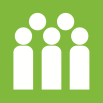 Аймгийн хэмжээнд 2018 оны эхний 10-р сард 1983 хүүхэд шинээр мэндэлж, 553 хүн нас барсан байна. Хүн амын цэвэр өсөлт 1430 болж өмнөх оны мөн үеийнхээс 2.7 хувиар буурчээ. 1000 хүнд ногдох төрөлт 17.1, нас баралт 4.8 байгаа нь өмнөх оны мөн үеийнхтэй харьцуулахад  нас баралт 0.3 пунктээр өсч, төрөлт 0.3 пунктээр буурсан байна.  I.2 Хөдөлмөр	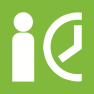 Бүртгэлтэй ажилгүй иргэний тоо      Аймгийн Хөдөлмөр халамжийн үйлчилгээний газарт бүртгэлтэй ажил идэвхтэй хайж байгаа ажилгүй иргэдийн тоо 898 болж өмнөх оны мөн үеийнхээс 720 хүнээр буюу 44.5 хувиар буурчээ. Бүртгэлтэй ажилгүй иргэдийн 561 буюу 62.5 хувь нь 15-34 насны залуучууд байна.       10 сарын байдлаар ажилгүй 272 иргэн шинээр бүртгүүлж, бүртгэлтэй ажилгүй иргэдээс 110 иргэн ажилд зуучлагдан оржээ.        Эхний 10 сарын байдлаар 1024 шинэ ажлын байр бий болсон нь өмнөх оны мөн үеийнхээс 40-өөр буюу 3.8 хувиар буурсан байна. Шинэ ажлын байрны 6.9 хувь нь боловсролын салбарт, 13.0 хувь нь боловсруулах үйлдвэрт, 4.6 хувь нь ХАА, ан агнуур, ойн аж ахуйн салбарт, 11.2 хувь нь бөөний болон жижиглэн худалдаа, гэр ахуйн барааны засвар үйлчилгээний салбарт, 64.3 хувь нь бусад салбарт бий болсон байна. I.3 Нийгмийн даатгал, халамж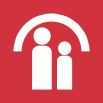 Нийгмийн даатгал    Нийгмийн даатгалын сангийн орлого эхний 10 сард 51.0 тэрбум.төг, зарлага 50.4 тэрбум.төг  болж өмнөх оны мөн үеийнхээс орлого 6.5 тэрбум.төг буюу 14.7 хувиар, зарлага 6.7 тэрбум.төг буюу 15.4 хувиар тус тус өсчээ.     Нийгмийн даатгалын сангийн орлогын 93.0 хувийг тэтгэврийн даатгалын сангийн орлого, 0.9 хувийг ажилгүйдлийн даатгалын сангийн орлого, 2.4 хувийг үйлдвэрлэлийн осол мэргэжлээс шалтгаалах өвчний даатгалын сангийн орлого, 3.7 хувийг тэтгэмжийн даатгалын сангийн орлого тус тус эзэлж байна.     Нийгмийн даатгалын сангийн зарлага өмнөх оны мөн үеийнхээс 6.7 тэрбум төгрөгөөр нэмэгдэхэд тэтгэврийн даатгалын сангийн зарлага 6.2 тэрбум.төг буюу 15.4 хувиар өссөн нь голлон нөлөөлөв.     Нийгмийн даатгалд даатгуулагчдын 58.9 хувь нь заавал даатгуулагчид, 41.1 хувь нь сайн дураар даатгуулагчид байна.Сайн дураар даатгуулагчдын тоо өмнөх оны мөн үеийнхээс 216 хүнээр буюу 2.4 хувиар өсчээ. Заавал даатгуулагчдын 42.3 хувь нь аж ахуйн нэгж байгууллагад, 57.7 хувь нь төсөвт байгууллагад ажиллаж байна.Нийгмийн халамж    Нийгмийн халамжийн сангаас 10 сарын байдлаар/ давхардсан тоогоор/ 36917 хүнд 12.7 тэрбум төгрөгийн тэтгэвэр тэтгэмж олгосон бөгөөд өмнөх оны мөн үеийнхээс нийгмийн халамжийн тэтгэвэр тэтгэмж авагчдын тоо 6743 хүн буюу 22.3 хувиар, олгосон тэтгэврийн хэмжээ 3.3 тэрбум.төг буюу  35.2 хувиар тус тус өсчээ.    Нийгмийн халамжийн үйлчилгээнд хамрагдагсадын 4.5 хувийг халамжийн тэтгэвэр авагчид, 6.1 хувийг нөхцөлт мөнгөн тэтгэмжид хамрагдагсад, 5.9 хувийг ахмад настнуудад үзүүлсэн хөнгөлөлт тусламжид хамрагдагсад, 1.1 хувийг хөгжлийн бэрхшээлтэй иргэдэд үзүүлсэн хөнгөлөлтөд хамрагдагсад эзэлж байна. I.4 Эрүүл мэнд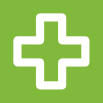       Аймгийн хэмжээнд эхний 10 сард 1986 эх амаржиж, өмнөх оны мөн үеийнхээс 15 эхээр буюу 0.8 хувиар, төрсөн хүүхдийн тоо ( амьд төрөлтөөр) 1983 болж 3 хүүхэд буюу 0.1 хувиар тус тус өссөн байна. Нэг хүртэлх насандаа 33 хүүхэд эндсэн нь өмнөх оны мөн үеийнхээс 4 хүүхдээр, 5 хүртэлх насандаа эндсэн хүүхдийн тоо 1 хүүхдээр тус тус буурсан байна.       Халдварт өвчнөөр эхний 10 сард 843 хүн өвчилж өмнөх оны мөн үеийнхээс 122 хүнээр буюу 12.7 хувиар буурсан байна.   Халдварт өвчнөөр өвчлөгчдийн 21.3 хувь нь цусан суулга өвчнөөр өвчлөгчид байна. Өмнөх оны мөн үеийнхээс цусан суулга өвчнөөр өвчлөгчдийн тоо 76 хүнээр буюу 73.1 хувиар, заг хүйтнээр өвчлөгчдийн тоо 29 хүнээр буюу 41.4 хувиар өсч, салхин цэцгээр өвчлөгчдийн тоо 268 хүнээр, тэмбүүгээр өвчлөгчдийн тоо 37 хүнээр, трихоминиазаар өвчлөгчдийн тоо 15 хүнээр тус тус буурсан байна.  I.5 Гэмт хэрэг		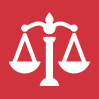      Аймгийн хэмжээнд 10 сард 590 гэмт хэрэг бүртгэгдсэн нь өмнөх оны мөн үеийнхээс 163 гэмт хэргээр буюу 38.2 хувиар өссөн байна. Бүртгэгдсэн гэмт хэргийн 56.8 хувь нь сумдад, 43.2 хувь нь аймгийн төвд бүртгэгджээ.Хүүхэд оролцсон гэмт хэрэг 11 болж өмнөх оны мөн үеийнхээс 1 хүүхдээр нэмэгдсэн байна. Хулгайлах гэмт хэргийн 64.5 хувийг иргэдийн орон байрны хулгай, 13.5 хувийг малын хулгай  эзэлж байна.       Гэмт хэрэгт холбогдсон 403 сэжигтэн, яллагдагчийн 224 хүн буюу 55.6 хувь нь 18-35 хүртэл насных, 164 хүн буюу 40.7 хувь нь 35-аас дээш насных, 15 хүн буюу 3.7 хувь нь 17 хүртэлх насныхан байна. Гэмт хэрэгт холбогдсон сэжигтэн, яллагдагчдын 15.6 хувь нь хувиараа хөдөлмөр эрхлэгчид, 34.5 хувь нь ажилчин, малчин, 3.7 хувь нь оюутан, сурагч, 46.2 хувь нь ажилгүй иргэд байна.        Авто машин жолоодох эрхээ хасуулсан жолооч 722 болж өмнөх оны мөн үеийнхээс 251 хүнээр буюу 53.3 хувиар, согтуугаар тээврийн хэрэгсэл жолоодсон хүний тоо 64.7 хувиар өссөн байна. Хэрэг үйлдэгчдийн 37.2 хувь нь согтуугаар, 24.3 хувь нь бүлэглэн үйлдсэн хэрэг эзэлж байна.Согтуугаар үйлдэгдсэн гэмт хэрэг 78.6 хувиар өсчээ.Гэмт хэргийн улмаас 894.0 сая төгрөгийн хохирол учирсан нь өмнөх оны мөн үеийнхээс 85.7 сая төгрөг буюу 10.6 хувиар өсчээ. Нийт хохирлын 39.5 хувь буюу 353.1 сая төгрөгийг нөхөн төлүүлсэн байна.Гэмт хэргийн улмаас 41 хүн нас баржээ. Аймгийн хэмжээнд эхний 10 сард 1288 хүн албадан эрүүлжүүлэгдсэн нь өмнөх оны мөн үеийнхээс 289 хүн буюу 28.9 хувиар өссөн байна.II. Эдийн засгийн үзүүлэлт II.1 Банк      Арилжааны банкуудын мэдээгээр аж ахуйн нэгж, байгууллага иргэдэд олгосон нийт зээлийн өрийн үлдэгдэл эхний 10 сарын байдлаар 199.9 тэрбум төгрөг болжээ. Нийт зээлийн 1.2 хувь нь хугацаа хэтэрсэн зээл байна. Байгууллага иргэдийн хугацаатай ба хугацаагүй хадгаламж 122.8 тэрбум төгрөг болж өмнөх оны мөн үеийнхээс 16.2 тэрбум төгрөг буюу 15.2 хувиар өссөн байна.       Өмнөх оны мөн үеийнхээс зээлжигчийн тоо 682 хүн буюу 1.9 хувиар, хадгаламж эзэмшигчийн тоо 4.2 хувиар өссөн байна. II.2 Төсөв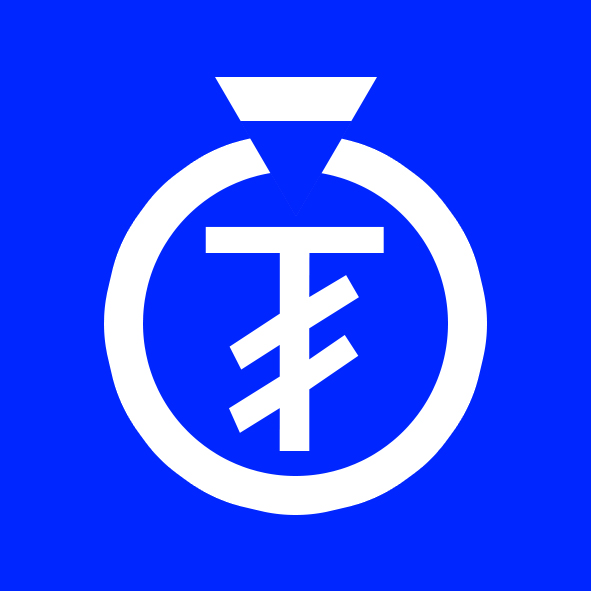 Орлого: 2018 оны эхний 10 сард орон нутгийн төсвийн орлогод 12.4 тэрбум төгрөгийг төвлөрүүлж төлөвлөгөөний биелэлт 108.0 хувьтай байна. Орлогын 65.7 хувь нь татварын орлого, 34.3  хувь  нь татварын бус орлого байна.Зарлага: Орон нутгийн төсвийн зарлага 60.2 тэрбум.төг болж өмнөх оны мөн үеийнхээс 3.4 тэрбум.төг буюу 6.0 хувиар өссөн байна. Нийт зарлагын 46.0 хувийг цалин хөлс, 5.6 хувийг НДШ, 7.8 хувийг байр ашиглалттай холбоотой зардал, 16.4 хувийг урсгал шилжүүлгийн зардал, 1.5 хувийг хангамж, бараа материалын зардал, 22.7 хувийг бусад зардал эзэлж байна. II.2 Хэрэглээний үнийн индекс	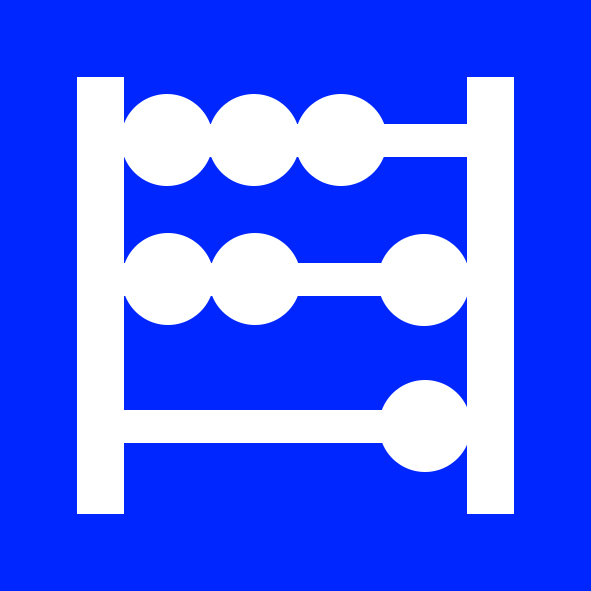       Хэрэглээний үнийн индекс гэдэг нь хэрэглэгчдийн худалдаж авсан бараа үйлчилгээний нэр төрөл өөрчлөлтгүй тогтвортой байхад үнэ дунджаар хэрхэн өөрчлөгдөж буйг хэмждэг үзүүлэлт юм.       2018 оны 10-р сарын бараа үйлчилгээний үнэ тариф өнгөрсөн оны мөн үеийнхээс 7.9 хувиар, өмнөх сарынхаас 1.6 хувиар өсчээ. Өмнөх сарынхаас дээд зэргийн гурлын дундаж үнэ 0.3 хувиар, 1-р зэргийн гурлын үнэ 0.2 хувиар, 2-р зэргийн гурлын дундаж үнэ 0.3 хувиар, шимийн сүүний дундаж үнэ 23.5 хувиар, хорхой ааруулын дундаж үнэ 6.4 хувиар, аарцны дундаж үнэ 13.3 хувиар, шар тосны дундаж үнэ 2.5 хувиар, А-80 бензиний дундаж үнэ 3.3 хувиар, АИ-92 бензиний дундаж үнэ 3.5 хувиар, дизель түлшний дундаж үнэ 4.4 хувиар, хонины ястай махны дундаж үнэ 3.9 хувиар, ямааны ястай махны дундаж үнэ 3.6 хувиар, адууны махны дундаж үнэ 15.7 хувиар өсч, луувангийн дундаж үнэ 3.1 хувиар, манжингийн дундаж үнэ 16.7 хувиар, төмсний дундаж үнэ 8.1 хувиар, чинжүүний дундаж үнэ 16.7 хувиар, сонгиноны дундаж үнэ 8.1 хувиар буурсан байна.II.4 Хөдөө аж ахуй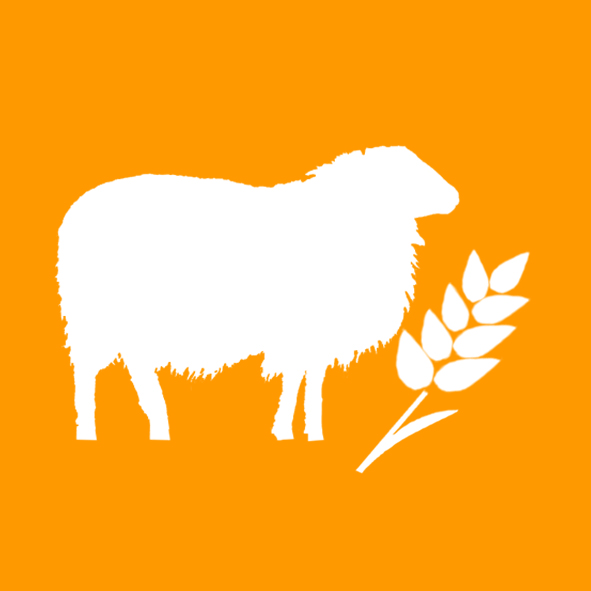         Аймгийн хэмжээнд 2017 оны жилийн эцэст төллөх насны  нийт 2285.5 мянган эх мал тоологдсон ба 2018 оны эхний  10 сарын байдлаар 1532.1 мянган толгой эх мал буюу оны эхэнд тоологдсон нийт эх малын 67.0 хувь нь төллөсөн байна. Ингэний 43.0 хувь, гүүний 43.3 хувь, үнээний 64.8 хувь, эм хонины 74.4 хувь, эм ямааны 61.8 хувь нь төллөжээ. Өмнөх оны мөн үед нийт эх малын 90.6 хувь буюу 1896.2  мянган мал төллөсөн байжээ.Мал төлөлтийн хувь   Гарсан төл 84.8 хувьтай бойжиж  байна. Ботго 98.9 хувь, унага 87.8 хувь, тугал 90.0 хувь, хурга 88.8 хувь, ишиг 78.3 хувьтай бойжиж байна. Өмнөх оны  мөн үед төл бойжилтын хувь 97.1 хувьтай бойжиж байсан байна.Төл бойжилтын хувь     Аймгийн хэмжээнд эхний 10 сарын байдлаар оны эхэнд тоологдсон нийт малын 5.1 хувьтай тэнцэх 295.2 мянган толгой том мал зүй бусаар хорогдоод байна. Нийт хорогдсон малын 0.04 хувийг тэмээ, 9.9 хувийг адуу, 8.6 хувийг үхэр, 35.6 хувийг хонь, 45.8 хувийг ямаа эзэлж байна.    Хорогдлыг сумдаар авч үзвэл Бүрд суманд 44.2 мянган толгой мал буюу хамгийн олон мал хорогдсон байна. Өлзийт суманд 23.1 мянган толгой, Есөнзүйл суманд 22.3 мянган толгой, Хужирт суманд 21.5 мянган толгой, Хархорин суманд 21.3 мянган толгой, Баян-Өндөр суманд 20.9 мянган толгой, Хайрхандулаан суманд 19.8 мянган толгой, Баруунбаян-Улаан суманд 18.5 мянган толгой, Тарагт суманд 17.7 мянган толгой, Сант суманд 17.1 мянган толгой, Уянга суманд 13.9 мянган толгой, Арвайхээр суманд 11.8 мянган толгой, Нарийнтээл суманд суманд 11.7 мянган толгой, Бат-Өлзий суманд 9.9 мянган толгой, Баянгол суманд 8.9 мянган толгой, Гучин-Ус суманд 7.8 мянган толгой мал тус тус хорогдсон, хамгийн бага буюу Богд, Зүүнбаян-Улаан суманд 1.3 мянган толгой, Төгрөг суманд 2.1 мянган толгой мал хорогджээ. Хорогдсон том мал, сумдаар, мянган толгой     Эхний 10 сарын байдлаар өвчнөөр 11.3 мянган толгой мал хорогдсон нь Баян-Өндөр, Бүрд, Бат-Өлзий, Баруунбаян-Улаан, Гучин-Ус, Өлзийт, Зүүнбаян-Улаан, Богд, Төгрөг, Хужирт, Хархорин, Арвайхээр сумдад хорогдсон байна.     Нийт хорогдсон том малын 80.4 мянга нь буюу 27.2 хувь нь  хээлтэгч мал байгаа ба хээлтэгчийн хорогдлын 44.8 хувийг эм ямаа эзэлж байна.        Аймгийн түүхий эдийн захад ямааны ноолуур 87.5 мянган төгрөг, тэмээний шир 10.0 мянган төгрөг, адууны шир 9.0 мянган төгрөг, адууны дэл кг нь 9.0 мянган төгрөг, адууны сүүл кг нь мөн 9.0 мянган төгрөг, үхрийн жижиг шир 4.0, том шир 9.0 мянган төгрөгийн үнэ ханштай байна.      Өнгөрсөн оны мөн үетэй харьцуулахад ямааны ноолуурын үнэ 25.0 хувиар, адууны дэл 28.6 хувиар, адууны сүүл 12.5 хувиар, ямааны ноолууртай арьс 26.0 хувиар тус тус өссөн байна. Адууны шир 45.5 хувиар, үхрийн жижиг шир 73.3 хувиар, үхрийн том шир 64.0 хувиар тус тус буурсан байна. Тэмээний шир мөн үеийн түвшинд байна.     Өмнөх сартай харьцуулбал үхрийн жижиг шир 33.3 хувиар, үхрийн том шир 12.5 хувиар тус тус өссөн, адууны дэл 10.0 хувиар, адууны сүүл 18.2 хувиар, тэмээний шир 33.3 хувиар, адууны шир 10.0 хувиар буурсан байна. Ямааны ноолуур өмнөх сарын түвшинд байна. Малын гаралтай зарим бүтээгдэхүүний зах зээлийн дундаж үнэ    Аймгийн хэмжээнд 5893.5 га-д үр тариа тариалсан ба үүний 5818.0 га-д буудай, 45.5 га-д арвай, 30 га-д овъёос тариалсан үр тариа тариалалт өмнөх оноос 2324.0 га-р бага хийгдсэн байна. 373.0 га-д төмс, 210.9 га-д хүнсний ногоо тариалсан нь өмнөх оны мөн үетэй харьцуулахад төмс 22.1 га-гаар, хүнсний ногоо 2.7 га-гаар бага тариалсан.    Ургац хураалт 10 сарын 30-ны байдлаар 5000 тн буудай, 5 тн арвай, 9 тн овъёос, 4152.6 тн төмс, 2134.5 тн хүнсний ногоо, 3.5 мянган тн малын тэжээл, 470 тн рапс хураан аваад байна.    Малчдын өөрсдийн бэлтгэсэн хадлан 22.3 мянган тн, гаднаас худалдаж авсан нь 11.7 мянган тн байна. Нийт бэлтгэсэн хадлан нь өмнөх оны мөн үеээс 5.6 мянган тн-оор илүү байна. Гар тэжээл 14.4 мянган тн-ийг бэлтгэсэн нь өмнөх оны мөн үеээс 8.4 мянган тн-оор илүү байна.    II.5 Аж үйлдвэр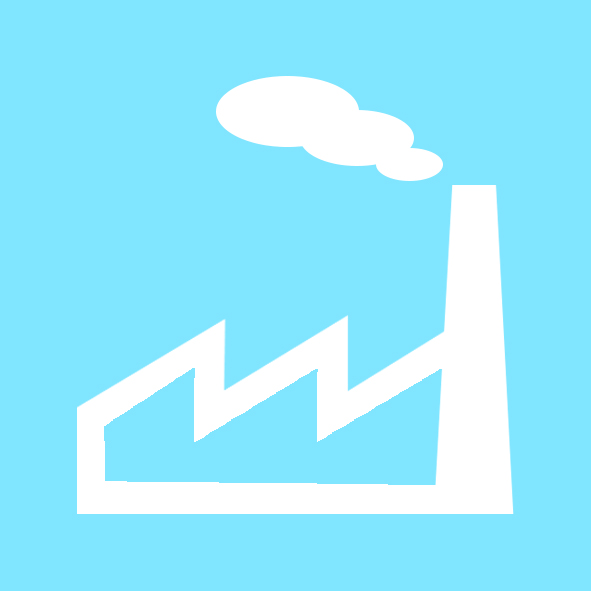      Үйлдвэрийн газрууд оны үнээр эхний 10 сард 32.2 тэрбум төгрөгийн бүтээгдэхүүн үйлдвэрлэсэн нь өнгөрсөн оны мөн үеийнхээс 13.0 тэрбум төгрөгөөр буюу 67.8 хувиар өссөн байна.     Гол нэр төрлийн бүтээгдэхүүний хувьд: Бялуу, нарийн боов, хэрчсэн гурил, хиам, архи, цэвэр ус, рашаан, гэрийн мод, барилгын материал, нүдний шил зэрэг нэр төрлийн бүтээгдэхүүний үйлдвэрлэл 4.5 хувиас, 3.4 дахин өссөн байна. Харин сүү, сүүн бүтээгдэхүүн, хөлдөөсөн бууз, талхны үйлдвэрлэлт 0.6- 82.1 хувиар  буурсан байна. II.Холбоо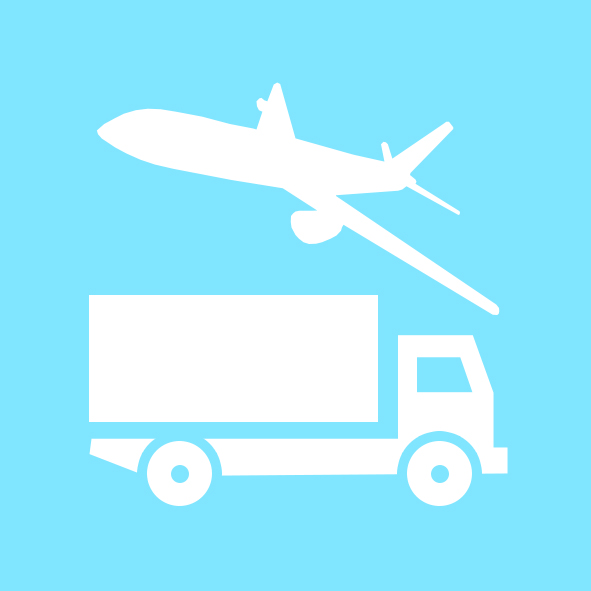 Эхний 10 сарын байдлаар холбооны орлого 354.4 сая төгрөг болж өмнөх оны мөн үеийнхээс 16.2 сая төгрөг буюу 4.8 хувиар, хүн амаас орсон орлого 10.3 сая төгрөг буюу 37.8 хувиар тус тус өссөн байна.Интернэт үйлчилгээний цэгээр үйлчлүүлэгчдийн тоо 5374 болж өмнөх оны мөн үеийнхээс 117 хүнээр буюу 2.1 хувиар буурсан байна.СТАТИСТИКИЙН ХЭЛТЭСҮНДСЭН ҮЗҮҮЛЭЛТҮҮДҮзүүлэлтүүдХэмжих нэгж2017-X2018-X2018/2017%Нийгмийн статистикийн үзүүлэлтүүдНийгмийн статистикийн үзүүлэлтүүдТөрсөн хүүхэдхүн19801983100.2Нас баралтхүн510553108.4Бүртгэлтэй ажилгүй иргэдхүн161889855.5Шинэ ажлын байранд ажилд орсон иргэдхүн1064102496.2Нийгмийн даатгалын сангийн орлогосая төгрөг44516.551057.8114.7Нийгмийн даатгалын сангийн зарлагасая төгрөг43651.650383.2115.4Халдварт өвчнөөр өвчлөгчдийн тоохүн96584387.4Бүртгэгдсэн гэмт хэргийн тоотоо427590138.2Хэрэгт холбогдогсодхүн331403121.8Эдийн засгийн статистикийн үзүүлэлтүүдЭдийн засгийн статистикийн үзүүлэлтүүдХэрэглээний үнийн индексийн өөрчлөлт, өмнөх оны мөн үетэй харьцуулсанхувь103.1101.6-Зээлийн өрийн үлдэгдэлсая.төг167.9199.9119.1Иргэдийн хадгаламжсая.төг106.6122.8115.2Зээлжигчийн тоохүн3579336475101.9Хадгаламж эзэмшигчийн тоохүн7631079539104.2орон нутгийн төсвийн орлогосая төгрөг10621.212427.9117.0Төсвийн зарлагасая төгрөг56783.860241.1106.1Том малын зүй бусын хорогдолтолгой23.5295.212.5 дахАж үйлдвэрийн бүтээгдэхүүн үйлдвэрлэлсая.төг19215.932246.9167.8I.1 ХҮН АМI.1 ХҮН АМI.1 ХҮН АМI.1 ХҮН АМI.1 ХҮН АМI.1 ХҮН АМI.1 ХҮН АМI.1.1 ТӨРӨЛТ, НАС БАРАЛТ, ХҮН АМЫН ЕРДИЙН ӨСӨЛТ, сумаарI.1.1 ТӨРӨЛТ, НАС БАРАЛТ, ХҮН АМЫН ЕРДИЙН ӨСӨЛТ, сумаарI.1.1 ТӨРӨЛТ, НАС БАРАЛТ, ХҮН АМЫН ЕРДИЙН ӨСӨЛТ, сумаарI.1.1 ТӨРӨЛТ, НАС БАРАЛТ, ХҮН АМЫН ЕРДИЙН ӨСӨЛТ, сумаарI.1.1 ТӨРӨЛТ, НАС БАРАЛТ, ХҮН АМЫН ЕРДИЙН ӨСӨЛТ, сумаарI.1.1 ТӨРӨЛТ, НАС БАРАЛТ, ХҮН АМЫН ЕРДИЙН ӨСӨЛТ, сумаарI.1.1 ТӨРӨЛТ, НАС БАРАЛТ, ХҮН АМЫН ЕРДИЙН ӨСӨЛТ, сумаарСум2017-X2017-X2017-X2018-X2018-X2018-XСумТөрөлтНас баралтЕрдийн цэвэр өсөлтТөрөлтНас баралтЕрдийн цэвэр өсөлтБҮГД1980510147019835531430Баян-Өндөр514-9222-20Бүрд1213-114140Бат-Өлзий533518603525ББ-Улаан516-11516-11Баянгол314-11722-15Гучин-Ус1156871Есөнзүйл18144616-10Өлзийт440743ЗБ-Улаан719-12115-14Богд2721639354Нарийнтээл714-7411-7Сант59-4617-11Тарагт118-17120-19Төгрөг613-747-3Уянга783939724824Хайрхандулаан2013719127Хужирт3137-6724527Хархорин2472821921230182Арвайхээр1440184125614441771267Эх үүсвэр: Аймгийн эрүүл мэндийн газарЭх үүсвэр: Аймгийн эрүүл мэндийн газарЭх үүсвэр: Аймгийн эрүүл мэндийн газарЭх үүсвэр: Аймгийн эрүүл мэндийн газарI.2 ХӨДӨЛМӨРI.2 ХӨДӨЛМӨРI.2 ХӨДӨЛМӨРI.2 ХӨДӨЛМӨРI.2 ХӨДӨЛМӨРI.2 ХӨДӨЛМӨРI.2 ХӨДӨЛМӨРI.2.1 БҮРТГЭЛТЭЙ АЖИЛГҮЙ ИРГЭДИЙН ТООI.2.1 БҮРТГЭЛТЭЙ АЖИЛГҮЙ ИРГЭДИЙН ТООI.2.1 БҮРТГЭЛТЭЙ АЖИЛГҮЙ ИРГЭДИЙН ТООI.2.1 БҮРТГЭЛТЭЙ АЖИЛГҮЙ ИРГЭДИЙН ТООI.2.1 БҮРТГЭЛТЭЙ АЖИЛГҮЙ ИРГЭДИЙН ТООҮзүүлэлтҮзүүлэлтҮзүүлэлтҮзүүлэлтҮзүүлэлт2017-X2018-XҮзүүлэлтҮзүүлэлтҮзүүлэлтҮзүүлэлтҮзүүлэлт2017-X2018-X1. Өмнөх сарын эцэст байсан ажилгүйчүүд1. Өмнөх сарын эцэст байсан ажилгүйчүүд1. Өмнөх сарын эцэст байсан ажилгүйчүүд1. Өмнөх сарын эцэст байсан ажилгүйчүүд1. Өмнөх сарын эцэст байсан ажилгүйчүүд161910032. Тайлант сард нэмэгдсэн ажилгүйчүүд2. Тайлант сард нэмэгдсэн ажилгүйчүүд2. Тайлант сард нэмэгдсэн ажилгүйчүүд2. Тайлант сард нэмэгдсэн ажилгүйчүүд2. Тайлант сард нэмэгдсэн ажилгүйчүүд6882723. Ажилгүйчүүдээс тайлант сард ажилд орсон3. Ажилгүйчүүдээс тайлант сард ажилд орсон3. Ажилгүйчүүдээс тайлант сард ажилд орсон3. Ажилгүйчүүдээс тайлант сард ажилд орсон3. Ажилгүйчүүдээс тайлант сард ажилд орсон3721104. Тайлант сард ажилгүйчүүдийн бүртгэлээс хасагдсан4. Тайлант сард ажилгүйчүүдийн бүртгэлээс хасагдсан4. Тайлант сард ажилгүйчүүдийн бүртгэлээс хасагдсан4. Тайлант сард ажилгүйчүүдийн бүртгэлээс хасагдсан4. Тайлант сард ажилгүйчүүдийн бүртгэлээс хасагдсан3172675. Тайлант сарын эцэст байгаа ажилгүйчүүд5. Тайлант сарын эцэст байгаа ажилгүйчүүд5. Тайлант сарын эцэст байгаа ажилгүйчүүд5. Тайлант сарын эцэст байгаа ажилгүйчүүд5. Тайлант сарын эцэст байгаа ажилгүйчүүд16188986. Тайлант сарын эцэст байгаа ажилгүйчүүд насны бүлгээр6. Тайлант сарын эцэст байгаа ажилгүйчүүд насны бүлгээр6. Тайлант сарын эцэст байгаа ажилгүйчүүд насны бүлгээр6. Тайлант сарын эцэст байгаа ажилгүйчүүд насны бүлгээр6. Тайлант сарын эцэст байгаа ажилгүйчүүд насны бүлгээр6. Тайлант сарын эцэст байгаа ажилгүйчүүд насны бүлгээр6. Тайлант сарын эцэст байгаа ажилгүйчүүд насны бүлгээр15-2444725725-3454330435-4434720845-60281129Эх сурвалж: ХХҮГ-ын мэдээг үндэслэвЭх сурвалж: ХХҮГ-ын мэдээг үндэслэвЭх сурвалж: ХХҮГ-ын мэдээг үндэслэвЭх сурвалж: ХХҮГ-ын мэдээг үндэслэвЭх сурвалж: ХХҮГ-ын мэдээг үндэслэвI.2.2 БҮРТГЭЛТЭЙ АЖИЛГҮЙ ИРГЭДИЙН ТОО, сумаар, боловсролоорI.2.2 БҮРТГЭЛТЭЙ АЖИЛГҮЙ ИРГЭДИЙН ТОО, сумаар, боловсролоорI.2.2 БҮРТГЭЛТЭЙ АЖИЛГҮЙ ИРГЭДИЙН ТОО, сумаар, боловсролоорI.2.2 БҮРТГЭЛТЭЙ АЖИЛГҮЙ ИРГЭДИЙН ТОО, сумаар, боловсролоорI.2.2 БҮРТГЭЛТЭЙ АЖИЛГҮЙ ИРГЭДИЙН ТОО, сумаар, боловсролоорI.2.2 БҮРТГЭЛТЭЙ АЖИЛГҮЙ ИРГЭДИЙН ТОО, сумаар, боловсролоорI.2.2 БҮРТГЭЛТЭЙ АЖИЛГҮЙ ИРГЭДИЙН ТОО, сумаар, боловсролоорI.2.2 БҮРТГЭЛТЭЙ АЖИЛГҮЙ ИРГЭДИЙН ТОО, сумаар, боловсролоорI.2.2 БҮРТГЭЛТЭЙ АЖИЛГҮЙ ИРГЭДИЙН ТОО, сумаар, боловсролоорСумын нэрБүгдБоловсролын түвшингээрБоловсролын түвшингээрБоловсролын түвшингээрБоловсролын түвшингээрБоловсролын түвшингээрБоловсролын түвшингээрБоловсролын түвшингээрСумын нэрБүгдДээдТусгай дундМэргэжлийн анхан шатныБүрэн дундБүрэн бус дундБагаБоловсролгүйДүн89819411228356633610Баян-Өндөр7241Бүрд312Бат-Өлзий1055Баруунбаян-Улаан7511Баянгол10172Гучин-Ус8134Есөнзүйл71213Өлзийт1041131Зүүнбаян-Улаан304202121Богд326197Нарийнтээл2137821Сант122163Тарагт226610Төгрөг82123Уянга407151512Хайрхандулаан187101Хужирт932222240331Хархорин18396Арвайхээр542124711022348237Эх сурвалж: ХХҮГ-ын мэдээг үндэслэвЭх сурвалж: ХХҮГ-ын мэдээг үндэслэвЭх сурвалж: ХХҮГ-ын мэдээг үндэслэвЭх сурвалж: ХХҮГ-ын мэдээг үндэслэвI.2.3 ШИНЭ АЖЛЫН БАЙРАНД АЖИЛЛАЖ БАЙГАА ХҮНИЙ ТОО, салбараарI.2.3 ШИНЭ АЖЛЫН БАЙРАНД АЖИЛЛАЖ БАЙГАА ХҮНИЙ ТОО, салбараарI.2.3 ШИНЭ АЖЛЫН БАЙРАНД АЖИЛЛАЖ БАЙГАА ХҮНИЙ ТОО, салбараарI.2.3 ШИНЭ АЖЛЫН БАЙРАНД АЖИЛЛАЖ БАЙГАА ХҮНИЙ ТОО, салбараарI.2.3 ШИНЭ АЖЛЫН БАЙРАНД АЖИЛЛАЖ БАЙГАА ХҮНИЙ ТОО, салбараарI.2.3 ШИНЭ АЖЛЫН БАЙРАНД АЖИЛЛАЖ БАЙГАА ХҮНИЙ ТОО, салбараарI.2.3 ШИНЭ АЖЛЫН БАЙРАНД АЖИЛЛАЖ БАЙГАА ХҮНИЙ ТОО, салбараарI.2.3 ШИНЭ АЖЛЫН БАЙРАНД АЖИЛЛАЖ БАЙГАА ХҮНИЙ ТОО, салбараарI.2.3 ШИНЭ АЖЛЫН БАЙРАНД АЖИЛЛАЖ БАЙГАА ХҮНИЙ ТОО, салбараарI.2.3 ШИНЭ АЖЛЫН БАЙРАНД АЖИЛЛАЖ БАЙГАА ХҮНИЙ ТОО, салбараарI.2.3 ШИНЭ АЖЛЫН БАЙРАНД АЖИЛЛАЖ БАЙГАА ХҮНИЙ ТОО, салбараарХүний тооХүний тооСалбараарСалбараарСалбараарСалбараарСалбараарСалбараарСалбараарСалбараарХүний тооХүний тооХАА, ан агнуур, ойн аж ахуй, загас агнуурБоловсруулах үйлдвэрЦахилгаан дулааны үйлдвэрлэл, усан хангамжБарилгаБөөний болон жижиглэн худалдаа, гэр ахуйн барааны засвар,үйлчилгээМэдээлэл холбооБоловсролБусадХүний тооХүний тооХАА, ан агнуур, ойн аж ахуй, загас агнуурБоловсруулах үйлдвэрЦахилгаан дулааны үйлдвэрлэл, усан хангамжБарилгаБөөний болон жижиглэн худалдаа, гэр ахуйн барааны засвар,үйлчилгээМэдээлэл холбооБоловсролБусад2017-X2018-XХАА, ан агнуур, ойн аж ахуй, загас агнуурБоловсруулах үйлдвэрЦахилгаан дулааны үйлдвэрлэл, усан хангамжБарилгаБөөний болон жижиглэн худалдаа, гэр ахуйн барааны засвар,үйлчилгээМэдээлэл холбооБоловсролБусадБүгд10641024471332328115171327Баян-Өндөр10282415511БүрдБат-Өлзий828325Баруунбаян-Улаан5312Баянгол25491138261Гучин-Ус218108Есөнзүйл2315114Өлзийт9322041124Зүүнбаян-Улаан3611524Богд232913178Нарийнтээл449531Сант2614210Тарагт2345228114Төгрөг25918Уянга7783875Хайрхандулаан13422231232Хужирт72302019Хархорин103621115135Арвайхээр56650548312175643101I.3 НИЙГМИЙН ДААТГАЛ,ХАЛАМЖI.3 НИЙГМИЙН ДААТГАЛ,ХАЛАМЖI.3 НИЙГМИЙН ДААТГАЛ,ХАЛАМЖI.3 НИЙГМИЙН ДААТГАЛ,ХАЛАМЖI.3 НИЙГМИЙН ДААТГАЛ,ХАЛАМЖI.3.1 НИЙГМИЙН ДААТГАЛЫН САНГИЙН ОРЛОГО,ЗАРЛАГА, төрлөөр I.3.1 НИЙГМИЙН ДААТГАЛЫН САНГИЙН ОРЛОГО,ЗАРЛАГА, төрлөөр I.3.1 НИЙГМИЙН ДААТГАЛЫН САНГИЙН ОРЛОГО,ЗАРЛАГА, төрлөөр I.3.1 НИЙГМИЙН ДААТГАЛЫН САНГИЙН ОРЛОГО,ЗАРЛАГА, төрлөөр I.3.1 НИЙГМИЙН ДААТГАЛЫН САНГИЙН ОРЛОГО,ЗАРЛАГА, төрлөөр Үзүүлэлт2017-X2017-X2018-X2018-XНийгмийн даатгалын сангийн орлого, сая.төг44516.544516.551057.851057.8Үүнээс:   Тэтгэврийн даатгалын сангийн41357.341357.347476.947476.9   Тэтгэмжийн даатгалын сангийн1589.31589.31895.51895.5   ҮОМШӨ-ний даатгалын сангийн1149.91149.91215.91215.9   Ажилгүйдлийн даатгалын сангийн420.0420.0469.5469.5Нийгмийн даатгалын сангийн зарлага, сая.төг43651.643651.650383.250383.2Үүнээс:   Тэтгэврийн даатгалын сангийн40622.740622.746867.646867.6   Тэтгэмжийн даатгалын сангийн1536.01536.01883.61883.6   ҮОМШӨ-ний даатгалын сангийн1105.31105.31224.71224.7   Ажилгүйдлийн даатгалын сангийн387.6387.6407.3407.3НИЙГМИЙН ДААТГАЛД ДААТГУУЛАГЧИДНИЙГМИЙН ДААТГАЛД ДААТГУУЛАГЧИД1.Заавал даатгуулагчид13072130721330113301Үүнээс:   Аж ахуйн нэгж байгууллага5545554556245624   Төсөвт байгууллага75277527767776772. Сайн дураар даатгуулагчид9076907692929292ОЛГОСОН ТЭТГЭВРИЙН ХЭМЖЭЭ, сая.төгҮзүүлэлт2017-X2017-X2018-X2018-XҮзүүлэлтхүний тооОлгосон хэмжээхүний тооОлгосон хэмжээНийт олгосон тэтгэвэр, сая.төг1507840586.61601346711.0   Өндөр настны1115431036.51202935850.8   Хөгжлийн бэрхшээлтэй иргэдийн27916232.528567208.9   Тэжээгчээ алдсаны8732046.08552173.3   Цэргийн2601271.62731478.0Эх үүсвэр: Нийгмийн даатгалын хэлтэсЭх үүсвэр: Нийгмийн даатгалын хэлтэсТайлбар: ҮОМШӨ-Үйлдвэрлэлийн осол мэргэжлээс шалтгаалах өвчинТайлбар: ҮОМШӨ-Үйлдвэрлэлийн осол мэргэжлээс шалтгаалах өвчинТайлбар: ҮОМШӨ-Үйлдвэрлэлийн осол мэргэжлээс шалтгаалах өвчинТайлбар: ҮОМШӨ-Үйлдвэрлэлийн осол мэргэжлээс шалтгаалах өвчинТайлбар: ҮОМШӨ-Үйлдвэрлэлийн осол мэргэжлээс шалтгаалах өвчинI.3.2 НИЙГМИЙН ХАЛАМЖИЙН ҮЙЛЧИЛГЭЭНД ХАМРАГДСАН ХҮНИЙ ТОО, ОЛГОСОН ТЭТГЭМЖИЙН ХЭМЖЭЭ                                  /сая.төг/I.3.2 НИЙГМИЙН ХАЛАМЖИЙН ҮЙЛЧИЛГЭЭНД ХАМРАГДСАН ХҮНИЙ ТОО, ОЛГОСОН ТЭТГЭМЖИЙН ХЭМЖЭЭ                                  /сая.төг/I.3.2 НИЙГМИЙН ХАЛАМЖИЙН ҮЙЛЧИЛГЭЭНД ХАМРАГДСАН ХҮНИЙ ТОО, ОЛГОСОН ТЭТГЭМЖИЙН ХЭМЖЭЭ                                  /сая.төг/I.3.2 НИЙГМИЙН ХАЛАМЖИЙН ҮЙЛЧИЛГЭЭНД ХАМРАГДСАН ХҮНИЙ ТОО, ОЛГОСОН ТЭТГЭМЖИЙН ХЭМЖЭЭ                                  /сая.төг/I.3.2 НИЙГМИЙН ХАЛАМЖИЙН ҮЙЛЧИЛГЭЭНД ХАМРАГДСАН ХҮНИЙ ТОО, ОЛГОСОН ТЭТГЭМЖИЙН ХЭМЖЭЭ                                  /сая.төг/I.3.2 НИЙГМИЙН ХАЛАМЖИЙН ҮЙЛЧИЛГЭЭНД ХАМРАГДСАН ХҮНИЙ ТОО, ОЛГОСОН ТЭТГЭМЖИЙН ХЭМЖЭЭ                                  /сая.төг/I.3.2 НИЙГМИЙН ХАЛАМЖИЙН ҮЙЛЧИЛГЭЭНД ХАМРАГДСАН ХҮНИЙ ТОО, ОЛГОСОН ТЭТГЭМЖИЙН ХЭМЖЭЭ                                  /сая.төг/I.3.2 НИЙГМИЙН ХАЛАМЖИЙН ҮЙЛЧИЛГЭЭНД ХАМРАГДСАН ХҮНИЙ ТОО, ОЛГОСОН ТЭТГЭМЖИЙН ХЭМЖЭЭ                                  /сая.төг/I.3.2 НИЙГМИЙН ХАЛАМЖИЙН ҮЙЛЧИЛГЭЭНД ХАМРАГДСАН ХҮНИЙ ТОО, ОЛГОСОН ТЭТГЭМЖИЙН ХЭМЖЭЭ                                  /сая.төг/I.3.2 НИЙГМИЙН ХАЛАМЖИЙН ҮЙЛЧИЛГЭЭНД ХАМРАГДСАН ХҮНИЙ ТОО, ОЛГОСОН ТЭТГЭМЖИЙН ХЭМЖЭЭ                                  /сая.төг/I.3.2 НИЙГМИЙН ХАЛАМЖИЙН ҮЙЛЧИЛГЭЭНД ХАМРАГДСАН ХҮНИЙ ТОО, ОЛГОСОН ТЭТГЭМЖИЙН ХЭМЖЭЭ                                  /сая.төг/I.3.2 НИЙГМИЙН ХАЛАМЖИЙН ҮЙЛЧИЛГЭЭНД ХАМРАГДСАН ХҮНИЙ ТОО, ОЛГОСОН ТЭТГЭМЖИЙН ХЭМЖЭЭ                                  /сая.төг/I.3.2 НИЙГМИЙН ХАЛАМЖИЙН ҮЙЛЧИЛГЭЭНД ХАМРАГДСАН ХҮНИЙ ТОО, ОЛГОСОН ТЭТГЭМЖИЙН ХЭМЖЭЭ                                  /сая.төг/I.3.2 НИЙГМИЙН ХАЛАМЖИЙН ҮЙЛЧИЛГЭЭНД ХАМРАГДСАН ХҮНИЙ ТОО, ОЛГОСОН ТЭТГЭМЖИЙН ХЭМЖЭЭ                                  /сая.төг/Үзүүлэлт2017-X2017-X2017-X2017-X2018-X2018-XҮзүүлэлтХүний тооХүний тооОлгосон хэмжээОлгосон хэмжээХүний тооОлгосон хэмжээ1.Нийгмийн халамжийн тэтгэвэр, тэтгэмж456545653359.23359.239083492.2Халамжийн тэтгэвэр235923592180.62180.616552220.5Нөхцөлт мөнгөн тэтгэмж220622061179117922531271.7Ахмад настныг асарч буй иргэний126212626676671291710.5Хөгжлийн бэрхшээлтэй иргэнийг асарч буй иргэний525525265.8265.8496282.3Хөгжлийн бэрхшээлтэй хүүхдийг асарч буй иргэний301301167.3167.3358203.3Бүтэн өнчин хүүхэд үрчлэн өсгөсний тэтгэмж919163.163.18661.1Гэр бүлийн тухай хуулийн 25.5-д заасан болон хүчирхийллийн улмаас хамгаалалт шаардлагатай болсон хүүхдийг мөн хуулийн 74 дүгээр зүйлд заасны дагуу гэр бүлдээ авч асрамжилж байгаа иргэнд олгох тэтгэмж15158.18.1107.2Ахмад настныг гэртээ асарч буй иргэн12127.37.3127.32.Жирэмсэн болон нярай, хөхүүл хүүхэдтэй эхчүүдийн тэтгэмж45704570975.2975.22860387.73. Нийгмийн халамжийн дэмжлэг туслалцаа зайлшгүй шаардлагатай иргэн өрх21592159979.6979.62103813.94.Ахмад настнуудад үзүүлсэн хөнгөлөлт тусламж27472747811.3811.32175960.45.Хөгжлийн бэрхшээлтэй иргэдэд үзүүлсэн хөнгөлөлт тусламж637637184.0184.0405214.16.Алдар цолтой ахмадуудад үзүүлсэн хөнгөлөлт тусламж272740.040.03757.5Алдарт эхийн одонтой эхчүүдэд үзүүлсэн хөнгөлөлт тусламж995799571344.21344.2101551348.6Хүнс тэжээлийн хөтөлбөр807.7807.71250.8Насны хишиг51675167857.3857.35259854.2Цалинтай ээж74352915.4ОНОТХҮйлчилгээ34534552.552.51941276.2Өрх толгойлсон эцэг, эхийн тэтгэмж639153.5ДҮН30174301749411.09411.03691712724.5Эх үүсвэр: ХХҮГ-ын мэдээг үндэслэв.I.4  ЭРҮҮЛ МЭНДI.4  ЭРҮҮЛ МЭНДI.4  ЭРҮҮЛ МЭНДI.4  ЭРҮҮЛ МЭНДI.4  ЭРҮҮЛ МЭНДI.4  ЭРҮҮЛ МЭНДI.4.1 ТӨРӨЛТ, ЭХ ХҮҮХДИЙН ЭНДЭГДЛИЙН ТООI.4.1 ТӨРӨЛТ, ЭХ ХҮҮХДИЙН ЭНДЭГДЛИЙН ТООI.4.1 ТӨРӨЛТ, ЭХ ХҮҮХДИЙН ЭНДЭГДЛИЙН ТООI.4.1 ТӨРӨЛТ, ЭХ ХҮҮХДИЙН ЭНДЭГДЛИЙН ТООХугацааАмаржсан эхАмьд төрсөн хүүхэдТөрөхийн улмаас эндсэн эх1 хүртэл насандаа эндсэн хүүхэд1-5 хүртэл насандаа эндсэн хүүхэдХугацааАмаржсан эхАмьд төрсөн хүүхэдТөрөхийн улмаас эндсэн эх1 хүртэл насандаа эндсэн хүүхэд1-5 хүртэл насандаа эндсэн хүүхэд2016-X22552260248182017-X19711980-37102018-X19861983-339I.4.2 ТӨРӨЛТ, ЭХ ХҮҮХДИЙН ЭНДЭГДЭЛ, сумаарI.4.2 ТӨРӨЛТ, ЭХ ХҮҮХДИЙН ЭНДЭГДЭЛ, сумаарI.4.2 ТӨРӨЛТ, ЭХ ХҮҮХДИЙН ЭНДЭГДЭЛ, сумаарI.4.2 ТӨРӨЛТ, ЭХ ХҮҮХДИЙН ЭНДЭГДЭЛ, сумаарСумдАмаржсан эхАмьд төрсөн хүүхэдТөрөхийн улмаас эндсэн эх1 хүртэл насандаа эндсэн хүүхэд1-5 хүртэл насандаа эндсэн хүүхэдСумдАмаржсан эхАмьд төрсөн хүүхэдТөрөхийн улмаас эндсэн эх1 хүртэл насандаа эндсэн хүүхэд1-5 хүртэл насандаа эндсэн хүүхэдСумдАмаржсан эхАмьд төрсөн хүүхэдТөрөхийн улмаас эндсэн эх1 хүртэл насандаа эндсэн хүүхэд1-5 хүртэл насандаа эндсэн хүүхэдБаруунбаян-Улаан55Бат-Өлзий60603Баянгол771Баян-Өндөр32Богд393921Бүрд1414Гучин-Ус88Есөнзүйл661Зүүнбаян-Улаан11Нарийнтээл44Өлзийт77Сант66Тарагт111Төгрөг441Уянга73724Хайрхандулаан19191Хархорин21221222Хужирт7272Арвайхээр14451444212ДҮН198619830339I.4.3 ХАЛДВАРТ ӨВЧНӨӨР ӨВЧЛӨГЧДИЙН ТООI.4.3 ХАЛДВАРТ ӨВЧНӨӨР ӨВЧЛӨГЧДИЙН ТООI.4.3 ХАЛДВАРТ ӨВЧНӨӨР ӨВЧЛӨГЧДИЙН ТООI.4.3 ХАЛДВАРТ ӨВЧНӨӨР ӨВЧЛӨГЧДИЙН ТООI.4.3 ХАЛДВАРТ ӨВЧНӨӨР ӨВЧЛӨГЧДИЙН ТООI.4.3 ХАЛДВАРТ ӨВЧНӨӨР ӨВЧЛӨГЧДИЙН ТООI.4.3 ХАЛДВАРТ ӨВЧНӨӨР ӨВЧЛӨГЧДИЙН ТООХугацааХалдварт өвчнөөр өвчлөгчид-бүгдХалдварт өвчнөөр өвчлөгчид-бүгдХалдварт өвчнөөр өвчлөгчид-бүгдҮүнээс:Үүнээс:Үүнээс:Үүнээс:Үүнээс:Үүнээс:Үүнээс:Үүнээс:Үүнээс:Үүнээс:ХугацааХалдварт өвчнөөр өвчлөгчид-бүгдХалдварт өвчнөөр өвчлөгчид-бүгдХалдварт өвчнөөр өвчлөгчид-бүгдВируст гепатитЦусан суулгаСүрьеэСалхинцэцэгТэмбүүЗаг хүйтэнТрихоминиазУлаан бурханБруцеллёзБусад2016-X199219921992133657216132463014043552017-X96596596551046237320170875582018-X84384384361803910516499724174I.4.4 ХАЛДВАРТ ӨВЧНӨӨР ӨВЧЛӨГЧДИЙН ТОО, сумаарI.4.4 ХАЛДВАРТ ӨВЧНӨӨР ӨВЧЛӨГЧДИЙН ТОО, сумаарI.4.4 ХАЛДВАРТ ӨВЧНӨӨР ӨВЧЛӨГЧДИЙН ТОО, сумаарI.4.4 ХАЛДВАРТ ӨВЧНӨӨР ӨВЧЛӨГЧДИЙН ТОО, сумаарI.4.4 ХАЛДВАРТ ӨВЧНӨӨР ӨВЧЛӨГЧДИЙН ТОО, сумаарI.4.4 ХАЛДВАРТ ӨВЧНӨӨР ӨВЧЛӨГЧДИЙН ТОО, сумаарI.4.4 ХАЛДВАРТ ӨВЧНӨӨР ӨВЧЛӨГЧДИЙН ТОО, сумаарI.4.4 ХАЛДВАРТ ӨВЧНӨӨР ӨВЧЛӨГЧДИЙН ТОО, сумаарI.4.4 ХАЛДВАРТ ӨВЧНӨӨР ӨВЧЛӨГЧДИЙН ТОО, сумаарСумдХалдварт өвчнөөр өвчлөгчид-бүгдХалдварт өвчнөөр өвчлөгчид-бүгдХалдварт өвчнөөр өвчлөгчид-бүгдҮүнээс:Үүнээс:Үүнээс:Үүнээс:Үүнээс:Үүнээс:Үүнээс:Үүнээс:Үүнээс:Үүнээс:СумдХалдварт өвчнөөр өвчлөгчид-бүгдХалдварт өвчнөөр өвчлөгчид-бүгдХалдварт өвчнөөр өвчлөгчид-бүгдВируст гепатитЦусан суулгаСүрьеэСалхинцэцэгТэмбүүЗаг хүйтэнТрихоминиазУлаан бурханБруцеллёзБусадСумд201620172018Вируст гепатитЦусан суулгаСүрьеэСалхинцэцэгТэмбүүЗаг хүйтэнТрихоминиазУлаан бурханБруцеллёзБусадБаруунбаян-Улаан151871222Бат-Өлзий7611193163312Баянгол45101432531Баян-Өндөр267121142211Богд68221217112Бүрд155211Гучин-Ус2422722111Есөнзүйл479126231Зүүнбаян-Улаан1263114314132Нарийнтээл3027126222Өлзийт119129111Сант325422Тарагт48132316561112Төгрөг241373211Уянга27898262436353Хайрхандулаан2420111613Хархорин2108072133121410227Хужирт20855189433Арвайхээр87355752231382177826341196ДҮН199296584361803910516499724174Эх үүсвэр:  Аймгийн Эрүүл мэндийн газрын мэдээг үндэслэв.Эх үүсвэр:  Аймгийн Эрүүл мэндийн газрын мэдээг үндэслэв.Эх үүсвэр:  Аймгийн Эрүүл мэндийн газрын мэдээг үндэслэв.Эх үүсвэр:  Аймгийн Эрүүл мэндийн газрын мэдээг үндэслэв.Эх үүсвэр:  Аймгийн Эрүүл мэндийн газрын мэдээг үндэслэв.Эх үүсвэр:  Аймгийн Эрүүл мэндийн газрын мэдээг үндэслэв.Эх үүсвэр:  Аймгийн Эрүүл мэндийн газрын мэдээг үндэслэв.Эх үүсвэр:  Аймгийн Эрүүл мэндийн газрын мэдээг үндэслэв.Эх үүсвэр:  Аймгийн Эрүүл мэндийн газрын мэдээг үндэслэв.Эх үүсвэр:  Аймгийн Эрүүл мэндийн газрын мэдээг үндэслэв.Эх үүсвэр:  Аймгийн Эрүүл мэндийн газрын мэдээг үндэслэв.Эх үүсвэр:  Аймгийн Эрүүл мэндийн газрын мэдээг үндэслэв.Эх үүсвэр:  Аймгийн Эрүүл мэндийн газрын мэдээг үндэслэв.Эх үүсвэр:  Аймгийн Эрүүл мэндийн газрын мэдээг үндэслэв.I.5  ГЭМТ ХЭРЭГI.5  ГЭМТ ХЭРЭГI.5  ГЭМТ ХЭРЭГI.5  ГЭМТ ХЭРЭГI.5.1 БҮРТГЭГДСЭН ХЭРГИЙН ТОО, төрлөөрI.5.1 БҮРТГЭГДСЭН ХЭРГИЙН ТОО, төрлөөрI.5.1 БҮРТГЭГДСЭН ХЭРГИЙН ТОО, төрлөөрI.5.1 БҮРТГЭГДСЭН ХЭРГИЙН ТОО, төрлөөрХэргийн төрөл2016-X2017-X2018-XХэргийн төрөл2016-X2017-X2018-XБүртгэгдсэн хэрэг-Бүгд424427590        Бусдын амийг хорлосон52925        Хүчингийн хэрэг4714        Танхайн хэрэг123        Хулгайн хэрэг174173214Үүнээс: Хувийн өмчийн хулгай12670138              Малын хулгай253229    Хөдөлгөөний аюулгүй байдлын эсрэг гэмт хэрэг484947    Хөдөлгөөний аюулгүй байдлын эсрэг гэмт хэрэг484947ББМГУ гэмт хэрэг127110200ББМГУ гэмт хэрэг127110200      Бусад хэрэг546390Гэмт хэргийн улмаас учирсан хохиролГэмт хэргийн улмаас учирсан хохиролГэмт хэргийн улмаас учирсан хохиролГэмт хэргийн улмаас учирсан хохиролГэмтэж бэртсэн хүн201154202Нас барсан хүн314341Нийт хохирол /сая.төг/814.7808.3894.0Нөхөн төлүүлсэн хохирол480.7320.0353.1I.5.2 БҮРТГЭГДСЭН ХЭРГИЙН ТОО, сумаарI.5.2 БҮРТГЭГДСЭН ХЭРГИЙН ТОО, сумаарI.5.2 БҮРТГЭГДСЭН ХЭРГИЙН ТОО, сумаарI.5.2 БҮРТГЭГДСЭН ХЭРГИЙН ТОО, сумаарСумд2016-X2017-X2018-XБаян-Өндөр11108Бүрд91614Баянгол3711Бат-Өлзий233146ББ-Улаан2138Гучин-Ус6716Есөнзүйл61015Өлзийт1044ЗБ-Улаан161015Богд151926Нарийнтээл71220Сант274Тарагт262719Төгрөг623Уянга151924Хайрхандулаан151118Хужирт293423Хархорин555361Арвайхээр168135255ДҮН424427590I.5.3 ХЭРЭГТ ХОЛБОГДСОН СЭЖИГТЭН, ЯЛЛАГДАГЧИЙН ТООI.5.3 ХЭРЭГТ ХОЛБОГДСОН СЭЖИГТЭН, ЯЛЛАГДАГЧИЙН ТООI.5.3 ХЭРЭГТ ХОЛБОГДСОН СЭЖИГТЭН, ЯЛЛАГДАГЧИЙН ТООI.5.3 ХЭРЭГТ ХОЛБОГДСОН СЭЖИГТЭН, ЯЛЛАГДАГЧИЙН ТООХэрэгт холбогдсон сэжигтэн, яллагдагчийн тоо2016-X2017-X2018-XХэрэгт холбогдсон сэжигтэн, яллагдагчийн тоо2016-X2017-X2018-XБүгд413331403Хэрэг үйлдэхдээ:     -Бүлэглэсэн939198     -Согтуугаар11884150Албадан эрүүлжүүлэгдсэн хүн10159991288Баривчлагдсан хүн159458808Авто машин жолоодох эрх хасагдсан жолооч 258471722Авто машин жолоодох эрх хасагдсан жолооч 258471722I.5.4 ХЭРЭГТ ХОЛБОГДСОН СЭЖИГТЭН, ЯЛЛАГДАГЧИЙН ТОО, сумаарI.5.4 ХЭРЭГТ ХОЛБОГДСОН СЭЖИГТЭН, ЯЛЛАГДАГЧИЙН ТОО, сумаарI.5.4 ХЭРЭГТ ХОЛБОГДСОН СЭЖИГТЭН, ЯЛЛАГДАГЧИЙН ТОО, сумаарI.5.4 ХЭРЭГТ ХОЛБОГДСОН СЭЖИГТЭН, ЯЛЛАГДАГЧИЙН ТОО, сумаарСумд2016-X2017-X2018-XБаян-Өндөр8137Бүрд8614Баянгол279Бат-Өлзий213421ББ-Улаан2147Гучин-Ус6210Есөнзүйл499Өлзийт722ЗБ-Улаан14118Богд201221Нарийнтээл61421Сант362Тарагт241611Төгрөг622Уянга181718Хайрхандулаан171512Хужирт25198Хархорин454228Арвайхээр17790193ДҮН413331403Эх үүсвэр: Аймгийн Цагдаагийн газрын мэдээг үндэслэв.Эх үүсвэр: Аймгийн Цагдаагийн газрын мэдээг үндэслэв.Эх үүсвэр: Аймгийн Цагдаагийн газрын мэдээг үндэслэв.Эх үүсвэр: Аймгийн Цагдаагийн газрын мэдээг үндэслэв.II.1 БАНКII.1 БАНКII.1 БАНКII.1 БАНКII.1 БАНКII.1 БАНКII.1 БАНКII.1.1 ЗЭЭЛИЙН ҮЛДЭГДЭЛ, ЗЭЭЛЖИГЧИЙН ТОО банкуудаар, II.1.1 ЗЭЭЛИЙН ҮЛДЭГДЭЛ, ЗЭЭЛЖИГЧИЙН ТОО банкуудаар, II.1.1 ЗЭЭЛИЙН ҮЛДЭГДЭЛ, ЗЭЭЛЖИГЧИЙН ТОО банкуудаар, II.1.1 ЗЭЭЛИЙН ҮЛДЭГДЭЛ, ЗЭЭЛЖИГЧИЙН ТОО банкуудаар, II.1.1 ЗЭЭЛИЙН ҮЛДЭГДЭЛ, ЗЭЭЛЖИГЧИЙН ТОО банкуудаар, II.1.1 ЗЭЭЛИЙН ҮЛДЭГДЭЛ, ЗЭЭЛЖИГЧИЙН ТОО банкуудаар, II.1.1 ЗЭЭЛИЙН ҮЛДЭГДЭЛ, ЗЭЭЛЖИГЧИЙН ТОО банкуудаар, Банкны нэрЗээлийн өрийн үлдэгдэл, сая.төгЗээлийн өрийн үлдэгдэл, сая.төгЗээлжигчийн тооЗээлжигчийн тооБанкны нэрЗээлийн өрийн үлдэгдэл, сая.төгЗээлийн өрийн үлдэгдэл, сая.төгХугацаа хэтэрсэн, сая.төгХугацаа хэтэрсэн, сая.төгЗээлжигчийн тооЗээлжигчийн тооБанкны нэр2017-X2018-X2017-X2018-X2017-X2018-XДүн167886.1199973.13574.62373.73579336475ХААН91063.1104403.02841.81497.41852419875ХАС19952.830029.7527.1429.037703604ГОЛОМТ9346.713209.2190.1396.98901047ТӨРИЙН БАНК46882.851875.215.250.41249611877КАПИТАЛ640.7456.00.411372II.1.2 ХАДГАЛАМЖИЙН ҮЛДЭГДЭЛ, Х/ЭЗЭМШИГЧИЙН ТОО, банкуудаарII.1.2 ХАДГАЛАМЖИЙН ҮЛДЭГДЭЛ, Х/ЭЗЭМШИГЧИЙН ТОО, банкуудаарII.1.2 ХАДГАЛАМЖИЙН ҮЛДЭГДЭЛ, Х/ЭЗЭМШИГЧИЙН ТОО, банкуудаарII.1.2 ХАДГАЛАМЖИЙН ҮЛДЭГДЭЛ, Х/ЭЗЭМШИГЧИЙН ТОО, банкуудаарII.1.2 ХАДГАЛАМЖИЙН ҮЛДЭГДЭЛ, Х/ЭЗЭМШИГЧИЙН ТОО, банкуудаарII.1.2 ХАДГАЛАМЖИЙН ҮЛДЭГДЭЛ, Х/ЭЗЭМШИГЧИЙН ТОО, банкуудаарII.1.2 ХАДГАЛАМЖИЙН ҮЛДЭГДЭЛ, Х/ЭЗЭМШИГЧИЙН ТОО, банкуудаарБанкны нэрХугацаатай хадгаламж, сая.төгХугацаатай хадгаламж, сая.төгХугацаагүй хадгаламж, сая.төгХугацаагүй хадгаламж, сая.төгХадгаламж эзэмшигчийн тооХадгаламж эзэмшигчийн тооБанкны нэрХугацаатай хадгаламж, сая.төгХугацаатай хадгаламж, сая.төгХугацаагүй хадгаламж, сая.төгХугацаагүй хадгаламж, сая.төгХадгаламж эзэмшигчийн тооХадгаламж эзэмшигчийн тооБанкны нэр2017-X2018-X2017-X2018-X2017-X2018-XДүн80273.192335.926382.230464.77631079539ХААН40127.748136.920146.822345.03351534563ХАС11975.113884.01248.01609.91572015899ГОЛОМТ5737.45599.5958.4988.921382540ТӨРИЙН БАНК22103.624311.83933.15425.92422425780КАПИТАЛ329.3403.795.995.0713757Эх үүсвэр: Арилжааны банкуудын мэдээг үндэслэв.Эх үүсвэр: Арилжааны банкуудын мэдээг үндэслэв.Эх үүсвэр: Арилжааны банкуудын мэдээг үндэслэв.Эх үүсвэр: Арилжааны банкуудын мэдээг үндэслэв.Эх үүсвэр: Арилжааны банкуудын мэдээг үндэслэв.II.2 ТӨСӨВII.2 ТӨСӨВII.2 ТӨСӨВII.2.1 ОРОН НУТГИЙН ОРЛОГО, ТӨСӨВ ХООРОНДЫН ШИЛЖҮҮЛЭГ,мян.төгII.2.1 ОРОН НУТГИЙН ОРЛОГО, ТӨСӨВ ХООРОНДЫН ШИЛЖҮҮЛЭГ,мян.төгII.2.1 ОРОН НУТГИЙН ОРЛОГО, ТӨСӨВ ХООРОНДЫН ШИЛЖҮҮЛЭГ,мян.төгII.2.1 ОРОН НУТГИЙН ОРЛОГО, ТӨСӨВ ХООРОНДЫН ШИЛЖҮҮЛЭГ,мян.төгII.2.1 ОРОН НУТГИЙН ОРЛОГО, ТӨСӨВ ХООРОНДЫН ШИЛЖҮҮЛЭГ,мян.төгТөсвийн орлого2018-X2018-X2018-XТөсвийн орлоготөлөвлөгөөгүйцэтгэлхувьТөсвийн орлого болон шилжүүлгийн дүн65260713.266077056.4101.3Орон нутгийн төсвийн  орлого11510594.312427973.0108.0         ТАТВАРЫН ОРЛОГО7447207.18166025.5109.7            Орлогын албан татвар5295700.55629611.1106.3               Хувь хүний орлогын албан татвар6235700.56460870.2103.6                  Цалин, хөдөлмөрийн хөлс, шагнал, урамшуулал болон тэдгээртэй адилтгах хөдөлмөр эрх5009693.64925097.398.3                  Үйл ажиллагааны орлого449652.0448791.299.8                  Хөрөнгө борлуулсны орлого63930.0115207.2180.2               Хувь хүний орлогын албан татварын буцаан олголт-940000.0-831259.2-            Хөрөнгийн албан татвар802500.0844363.8105.2               Үл хөдлөх эд хөрөнгийн албан татвар261000.0311367.0119.3               Бууны албан татвар31500.022122.370.2               Автотээврийн болон өөрөө явагч хэрэгслийн албан татвар510000.0510874.5-            Бусад татвар, төлбөр, хураамж1349006.61692050.6125.4               Бусад нийтлэг төлбөр, хураамж678367.2656227.696.7                  Улсын тэмдэгтийн хураамж240443.4208076.786.5                  Түгээмэл тархацтай ашигт малтмал ашигласны төлбөр27215.048960.8179.9                  Хог хаягдлын үйлчилгээний хураамж410708.8399190.097.2                  Бусад татвар0.00.0-               Газрын төлбөр115000.098004.685.2                  Газрын төлбөр115000.098004.685.2               Байгалийн нөөц ашигласны төлбөр550222.8937818.4170.4                  Ойн нөөц ашигласны төлбөр104510.0172513.3165.1                  Ан амьтны нөөц ашигласны төлбөр164722.8426237.8258.8                  Ус, рашааны нөөц ашигласны төлбөр280990.0339067.3120.7               Бусад татвар5416.60.00.0                  Нохойны албан татвар5416.60.00.0         ТАТВАРЫН БУС ОРЛОГО4063387.24261947.5104.9               Хүүгийн орлого2050.037658.21837.0               Торгуулийн орлого685755.2765043.6111.6               Төсөв байгууллагын өөрийн орлого3375582.03010303.689.2               Бусад орлого0.0448942.1-          Улсын төсвөөс орон нутагт шилжүүлсэн53750118.953649083.499.8               Улсын төсвөөс орон нутгийн төсөвт олгох санхүүгийн дэмжлэг 12896309.812896309.8100.0               Тусгай зориулалтын шилжүүлгийн орлого37222923.137270500.5100.1               Орон нутгийн хөгжлийн нэгдсэн сангаас шилжүүлсэн орлого3630886.03482273.195.9Тайрбар: Санхүү төрийн сангийн хэлтсийн мэдээг үндэслэвТайрбар: Санхүү төрийн сангийн хэлтсийн мэдээг үндэслэвII.2.2  АЙМГИЙН ТӨСВИЙН ЗАРЛАГА, оны үнээр, мян.төгII.2.2  АЙМГИЙН ТӨСВИЙН ЗАРЛАГА, оны үнээр, мян.төгII.2.2  АЙМГИЙН ТӨСВИЙН ЗАРЛАГА, оны үнээр, мян.төгII.2.2  АЙМГИЙН ТӨСВИЙН ЗАРЛАГА, оны үнээр, мян.төгТөсвийн зарлага2018-X2018-X2018-XТөсвийн зарлагатөлгүйцхувьБараа, ажил үйлчилгээний зардал45693912.142837832.693.7   Цалин хөлс болон нэмэгдэл урамшуулал28489669.727712992.197.3   Нийгмийн даатгалын шимтгэл3441297.33365054.197.8   Байр ашиглалттай холбоотой зардал5027935.44746424.294.4   Хангамж, бараа материалын зардал1103307.1964559.387.4   Нормативт зардал2563913.82215910.386.4   Эд хогшил, урсгал засварын зардал690811.5593010.485.8   Томилолт, зочны зардал188693.3149758.179.4   Бусдаар гүйцэтгүүлсэн ажил, үйлчилгээний зардал1341812.31127678.084.0   Бараа үйлчилгээний бусад зардал2846471.71962446.168.9Урсгал шилжүүлэг11150805.69931539.589.1Хөрөнгийн зардал7920982.85836657.873.7Татаас211070.3177756.284.2Эргэж төлөгдөх зээл3325428.31457292.243.8НИЙТ ЗАРДАЛ68302199.160241078.388.2Эх үүсвэр: Аймгийн Санхүү, төрийн сангийн хэлтсийн мэдээг үндэслэв.Эх үүсвэр: Аймгийн Санхүү, төрийн сангийн хэлтсийн мэдээг үндэслэв.Эх үүсвэр: Аймгийн Санхүү, төрийн сангийн хэлтсийн мэдээг үндэслэв.Эх үүсвэр: Аймгийн Санхүү, төрийн сангийн хэлтсийн мэдээг үндэслэв.II.2.3 ОРОН НУТГИЙН ОРЛОГО, ТӨСӨВ ХООРОНДЫН ШИЛЖҮҮЛЭГ,мян.төгII.2.3 ОРОН НУТГИЙН ОРЛОГО, ТӨСӨВ ХООРОНДЫН ШИЛЖҮҮЛЭГ,мян.төгII.2.3 ОРОН НУТГИЙН ОРЛОГО, ТӨСӨВ ХООРОНДЫН ШИЛЖҮҮЛЭГ,мян.төгII.2.3 ОРОН НУТГИЙН ОРЛОГО, ТӨСӨВ ХООРОНДЫН ШИЛЖҮҮЛЭГ,мян.төгII.2.3 ОРОН НУТГИЙН ОРЛОГО, ТӨСӨВ ХООРОНДЫН ШИЛЖҮҮЛЭГ,мян.төг2018-X2018-X2018-XÒºëºâëºãººÃ¿éöýòãýëÕóâüАрвайхээр       11,141,356.4       11,104,372.1 99.7Баруунбаян-Улаан        1,419,583.0         1,361,711.8 95.9Бат-Өлзий        2,815,618.4         2,726,423.3 96.8Баянгол        1,281,077.9         1,314,574.7 102.6Баян-Өндөр        1,553,934.8         1,594,155.6 102.6Богд        1,843,294.5         1,815,927.7 98.5Бүрд        1,136,060.5         1,295,854.3 114.1Гучин-Ус        1,197,438.4         1,206,129.7 100.7Есөнзүйл           940,967.7         1,008,553.5 107.2Зүүнбаян-Улаан        1,178,679.5         1,194,272.8 101.3Нарийнтээл        1,708,972.1         1,718,135.6 100.5Өлзийт           937,312.8           984,723.6 105.1Сант        1,432,236.6         1,346,894.9 94.0Тарагт        1,181,109.8         1,171,484.2 99.2Төгрөг        1,305,231.0         1,316,888.1 100.9Уянга        3,289,578.6         3,316,919.7 100.8Хайрхандулаан        1,272,431.3         1,343,064.3 105.6Хархорин        4,545,091.5         4,673,525.7 102.8Хужирт        2,512,966.3         2,405,968.2 95.7Ñóìûí ä¿í       42,692,941.1       42,899,579.8 100.5Àéìãèéí øóóä       22,567,772.1       23,177,476.6 102.7Á¿ãä ä¿í       65,260,713.2       66,077,056.4 101.3Тайрбар: Санхүү төрийн сангийн хэлтсийн мэдээг үндэслэвТайрбар: Санхүү төрийн сангийн хэлтсийн мэдээг үндэслэвТайрбар: Санхүү төрийн сангийн хэлтсийн мэдээг үндэслэвII.2.4  АЙМГИЙН ТӨСВИЙН ЗАРЛАГА, оны үнээр, мян.төгII.2.4  АЙМГИЙН ТӨСВИЙН ЗАРЛАГА, оны үнээр, мян.төгII.2.4  АЙМГИЙН ТӨСВИЙН ЗАРЛАГА, оны үнээр, мян.төгII.2.4  АЙМГИЙН ТӨСВИЙН ЗАРЛАГА, оны үнээр, мян.төг2018-X2018-X2018-XÒºëºâÃ¿éöÕóâüАрвайхээр  11,327,211.8  10,561,966.7 93.2Баруунбаян-Улаан    1,605,461.9    1,481,692.2 92.3Бат-Өлзий    2,983,820.4    2,659,273.5 89.1Баянгол    1,539,408.7    1,471,025.7 95.6Баян-Өндөр    1,793,567.8    1,596,207.1 89.0Богд    2,197,510.7    1,886,221.8 85.8Бүрд    1,440,393.8    1,303,401.7 90.5Гучин-Ус    1,468,635.6    1,315,101.1 89.5Есөнзүйл    1,194,268.5    1,059,198.3 88.7Зүүнбаян-Улаан    1,434,471.9    1,263,997.4 88.1Нарийнтээл    1,961,944.7    1,781,329.4 90.8Өлзийт    1,201,686.2    1,079,270.1 89.8Сант    1,718,747.4    1,495,157.9 87.0Тарагт    1,424,142.6    1,285,705.8 90.3Төгрөг    1,659,616.3    1,340,130.3 80.7Уянга    3,493,442.3    3,220,860.2 92.2Хайрхандулаан    1,576,461.8    1,343,084.1 85.2Хархорин    4,722,055.7    4,349,547.1 92.1Хужирт    2,975,964.3    2,541,050.8 85.4Ñóìûí ä¿í47718812.443034221.290.2Àéìãèéí øóóä  20,583,386.7  17,206,857.1 83.6Á¿ãä ä¿í68302199.160241078.388.2Тайрбар: Санхүү төрийн сангийн хэлтсийн мэдээг үндэслэвТайрбар: Санхүү төрийн сангийн хэлтсийн мэдээг үндэслэвТайрбар: Санхүү төрийн сангийн хэлтсийн мэдээг үндэслэвТайрбар: Санхүү төрийн сангийн хэлтсийн мэдээг үндэслэвII.3 ҮНЭII.3 ҮНЭII.3 ҮНЭII.3.1 ХЭРЭГЛЭЭНИЙ БАРАА ҮЙЛЧИЛГЭЭНИЙ ҮНИЙН ИНДЕКСII.3.1 ХЭРЭГЛЭЭНИЙ БАРАА ҮЙЛЧИЛГЭЭНИЙ ҮНИЙН ИНДЕКСII.3.1 ХЭРЭГЛЭЭНИЙ БАРАА ҮЙЛЧИЛГЭЭНИЙ ҮНИЙН ИНДЕКСII.3.1 ХЭРЭГЛЭЭНИЙ БАРАА ҮЙЛЧИЛГЭЭНИЙ ҮНИЙН ИНДЕКСҮзүүлэлтүүд2018-X/ 2017-X2018-X/ 2017-XII2018-X/ 2018-IXҮзүүлэлтүүд2018-X/ 2017-X2018-X/ 2017-XII2018-X/ 2018-IXЕрөнхий индекс107.9107.7101.6Хүнсний бараа, ундаа ус111.4110.2101.3Согтууруулах ундаа, тамхи107.7107.5100.0Гутал хувцас, бөс бараа111.0111.1102.4Орон сууц, ус, цахилгаан түлш102.4102.3103.2Гэр ахуйн бараа107.8107.8102.1Эм тариа, эмнэлэгийн үйлчилгээ100.1100.1100.0Тээвэр109.1109.5101.3Холбооны хэрэгсэл, шуудангийн үйлчилгээ100.5100.599.7Амралт чөлөөт цаг, соёлын бараа үйлчилгээ105.3105.3100.0Боловсролын үйлчилгээ100.0100.0100.0Зочид буудал, нийтийн хоол, дотуур байрны үйлчилгээ104.9104.9100.0Бусад бараа үйлчилгээ108.7108.6101.7II.4 ХӨДӨӨ АЖ АХУЙII.4 ХӨДӨӨ АЖ АХУЙII.4 ХӨДӨӨ АЖ АХУЙII.4 ХӨДӨӨ АЖ АХУЙII.4 ХӨДӨӨ АЖ АХУЙII.4 ХӨДӨӨ АЖ АХУЙII.4 ХӨДӨӨ АЖ АХУЙ II.4.1 МАЛ ТӨЛЛӨЛТ, малын төрлөөр II.4.1 МАЛ ТӨЛЛӨЛТ, малын төрлөөр II.4.1 МАЛ ТӨЛЛӨЛТ, малын төрлөөр II.4.1 МАЛ ТӨЛЛӨЛТ, малын төрлөөрМалын төрөлМалын төрөлТөллөсөн хээлтэгч                   Төллөсөн хээлтэгч                   Төллөсөн хээлтэгч                       Төллөлтийн хувь                     Төллөлтийн хувь                     Төллөлтийн хувь                 Малын төрөлМалын төрөлТөллөсөн хээлтэгч                   Төллөсөн хээлтэгч                   Төллөсөн хээлтэгч                       Төллөлтийн хувь                     Төллөлтийн хувь                     Төллөлтийн хувь                 Малын төрөлМалын төрөл2016 I-X2017 I-X2018 I-X2016 I-X2017 I-X2018 I-XБүгд16606001896191153212691.590.667.0Ингэ42144703442950.450.443.0Гүү69250846864734084.387.643.3Үнээ66562810216755687.689.064.8Эм хонь79901192286482177694.192.574.4Эм ямаа72156380291759102590.389.461.8  II.4.2 МАЛ ТӨЛЛӨЛТ, сумаар  II.4.2 МАЛ ТӨЛЛӨЛТ, сумаар  II.4.2 МАЛ ТӨЛЛӨЛТ, сумаарСумдуудТөллөсөн хээлтэгч                                   Төллөсөн хээлтэгч                                   Төллөсөн хээлтэгч                                       Төллөлтийн хувь                     Төллөлтийн хувь                     Төллөлтийн хувь                 СумдуудТөллөсөн хээлтэгч                                   Төллөсөн хээлтэгч                                   Төллөсөн хээлтэгч                                       Төллөлтийн хувь                     Төллөлтийн хувь                     Төллөлтийн хувь                 Сумдууд2016 I-X2017 I-X2018 I-X2016 I-X2017 I-X2018 I-XБүгд166060018961911532126 91.590.667.0Баян-Өндөр12920313360610886587.681.661.6Бүрд1195881348705967287.989.539.5Бат-Өлзий71359865719300588.991.582.4ББ-Улаан61584670713190084.782.038.1Баянгол 12619215034716757998.699.799.7Гучин-Ус62373751976885685.091.977.5Есөнзүйл791119319256535100.098.556.4Өлзийт79654846308200999.999.183.5ЗБ-Улаан63439755198992195.490.195.3Богд10912911586811564381.476.566.8Нарийнтээл79014749793576988.477.737.9Сант847491061939258890.296.372.8Тарагт82801973197449096.093.863.8Төгрөг54616653727823196.395.193.9Уянга11157313236511844097.3100.088.0Хайрхандулаан945221014296353594.190.153.1Хужирт76299911245732187.487.950.3Хархорин942481062425806890.390.443.3Арвайхээр811461042977969996.395.969.8II.4.3 ТӨЛ БОЙЖИЛТ, малын төрлөөрII.4.3 ТӨЛ БОЙЖИЛТ, малын төрлөөрII.4.3 ТӨЛ БОЙЖИЛТ, малын төрлөөрII.4.3 ТӨЛ БОЙЖИЛТ, малын төрлөөрМалын төрөлМалын төрөл   Бойжуулсан төл                      Бойжуулсан төл                      Бойжуулсан төл                   Бойжилтын хувь                                         Бойжилтын хувь                                         Бойжилтын хувь                                         Малын төрөлМалын төрөл   Бойжуулсан төл                      Бойжуулсан төл                      Бойжуулсан төл                   Бойжилтын хувь                                         Бойжилтын хувь                                         Бойжилтын хувь                                         Малын төрөлМалын төрөл2016 I-X2017 I-X2018 I-X2016 I-X2017 I-X2018 I-XБүгд16357271841113129729698.497.184.8Ботго42004666432599.799.298.9Унага68561841924041999.099.487.8Тугал66011804826046299.299.390.0Хурга79267090763472939699.198.388.8Ишиг70428576413946269497.595.178.3  II.4.4 ТӨЛ БОЙЖИЛТ, сумаар  II.4.4 ТӨЛ БОЙЖИЛТ, сумаар  II.4.4 ТӨЛ БОЙЖИЛТ, сумаарСумдууд   Бойжуулсан төл           Бойжуулсан төл           Бойжуулсан төл        Бойжилтын хувь                                         Бойжилтын хувь                                         Бойжилтын хувь                                         Сумдууд   Бойжуулсан төл           Бойжуулсан төл           Бойжуулсан төл        Бойжилтын хувь                                         Бойжилтын хувь                                         Бойжилтын хувь                                         Сумдууд2016 I-X2017 I-X2018 I-X2016 I-X2017 I-X2018 I-XБүгд163572718411131297296 98.4 97.1 84.8Баян-Өндөр127991133444100902 99.1 99.8 92.7Бүрд11809713487039658 98.8 100.0 66.5Бат-Өлзий713358657191885 100.0 100.0 98.8ББ-Улаан604206462925363 97.7 96.4 79.5Баянгол 126190150199140973 100.0 99.9 84.6Гучин-Ус621336324754107 99.6 83.5 78.6Есөнзүйл734089305049704 92.8 99.8 87.9Өлзийт777208353664788 97.6 98.7 79.0ЗБ-Улаан632927544885016 99.7 99.9 94.5Богд108164104659111419 99.1 90.3 96.3Нарийнтээл782477185926808 99.0 95.7 74.9Сант8403810619375483 99.2 100.0 81.5Тарагт807778882260112 97.5 91.3 80.8Төгрөг553166419172389 100.0 98.2 93.0Уянга11022112737481844 98.8 96.2 69.1Хайрхандулаан917219536636372 97.0 94.0 57.6Хужирт729718927754654 95.6 98.0 95.3Хархорин9352710521256808 99.2 99.0 97.8Арвайхээр8015910316669011 98.8 98.9 86.6II.4.5 Ç¯É ÁÓÑ ÕÎÐÎÃÄÑÎÍ ÒÎÌ ÌÀËÛÍ ÒÎÎ, ìàëûí òºðëººðII.4.5 Ç¯É ÁÓÑ ÕÎÐÎÃÄÑÎÍ ÒÎÌ ÌÀËÛÍ ÒÎÎ, ìàëûí òºðëººðII.4.5 Ç¯É ÁÓÑ ÕÎÐÎÃÄÑÎÍ ÒÎÌ ÌÀËÛÍ ÒÎÎ, ìàëûí òºðëººðII.4.5 Ç¯É ÁÓÑ ÕÎÐÎÃÄÑÎÍ ÒÎÌ ÌÀËÛÍ ÒÎÎ, ìàëûí òºðëººðII.4.5 Ç¯É ÁÓÑ ÕÎÐÎÃÄÑÎÍ ÒÎÌ ÌÀËÛÍ ÒÎÎ, ìàëûí òºðëººðII.4.5 Ç¯É ÁÓÑ ÕÎÐÎÃÄÑÎÍ ÒÎÌ ÌÀËÛÍ ÒÎÎ, ìàëûí òºðëººðII.4.5 Ç¯É ÁÓÑ ÕÎÐÎÃÄÑÎÍ ÒÎÌ ÌÀËÛÍ ÒÎÎ, ìàëûí òºðëººðÌàëûí       òºðºëÕîðîãäñîí ìàë, ìÿí.òîë        Õîðîãäñîí ìàë, ìÿí.òîë        Õîðîãäñîí ìàë, ìÿí.òîë        Îíû ýõíèé ìàëä òîì ìàëûí  õîðîãäëûí  ýçëýõ õóâü       Îíû ýõíèé ìàëä òîì ìàëûí  õîðîãäëûí  ýçëýõ õóâü       Îíû ýõíèé ìàëä òîì ìàëûí  õîðîãäëûí  ýçëýõ õóâü       Ìàëûí       òºðºë2016 I-X2017 I-X2018 I-X2016 I-X2017 I-X2018 I-XÁ¿ãä34194235132952230.80.55.1Òýìýý4131060.020.050.4Àäóó1816633291690.60.28.0¯õýð1454720254900.70.38.5Õîíü1359088201051950.70.43.9ßìàà17330133271352630.90.65.7II.4.6 Ç¯É ÁÓÑ ÕÎÐÎÃÄÑÎÍ ÒÎÌ ÌÀËÛÍ ÒÎÎ, ñóìààðII.4.6 Ç¯É ÁÓÑ ÕÎÐÎÃÄÑÎÍ ÒÎÌ ÌÀËÛÍ ÒÎÎ, ñóìààðII.4.6 Ç¯É ÁÓÑ ÕÎÐÎÃÄÑÎÍ ÒÎÌ ÌÀËÛÍ ÒÎÎ, ñóìààðII.4.6 Ç¯É ÁÓÑ ÕÎÐÎÃÄÑÎÍ ÒÎÌ ÌÀËÛÍ ÒÎÎ, ñóìààðII.4.6 Ç¯É ÁÓÑ ÕÎÐÎÃÄÑÎÍ ÒÎÌ ÌÀËÛÍ ÒÎÎ, ñóìààðII.4.6 Ç¯É ÁÓÑ ÕÎÐÎÃÄÑÎÍ ÒÎÌ ÌÀËÛÍ ÒÎÎ, ñóìààðÑóìäóóä     Õîðîãäñîí òîì ìàë, ìÿí.òîë               Õîðîãäñîí òîì ìàë, ìÿí.òîë               Õîðîãäñîí òîì ìàë, ìÿí.òîë               Îíû ýõíèé ìàëä òîì ìàëûí  õîðîãäëûí  ýçëýõ õóâü       Îíû ýõíèé ìàëä òîì ìàëûí  õîðîãäëûí  ýçëýõ õóâü       Îíû ýõíèé ìàëä òîì ìàëûí  õîðîãäëûí  ýçëýõ õóâü       Ñóìäóóä     2016 I-X2017 I-X2018 I-X2016 I-X2017 I-X2018 I-XÄ¿í 34194235132952230.80.55.1Баян-Өндөр457884209271.30.025.1Бүрд80751357441722.50.412.1Бат-Өлзий-159914-0.013.5ББ-Улаан18371038184651.00.58.4Баянгол 194189240.010.012.1Гучин-Ус192446278130.12.13.4Есөнзүйл139527222800.70.019.2Өлзийт15052050231050.80.99.2ЗБ-Улаан14728313490.10.10.6Богд354152512920.10.40.3Нарийнтээл12871396117280.60.65.0Сант3054-171451.4-5.5Тарагт13822081177100.70.86.4Төгрөг18156721020.10.30.9Уянга6643092138850.20.94.0Хайрхандулаан5811994197930.20.66.1Хужирт36832094214871.70.87.5Хархорин4860983213121.80.36.4Арвайхээр400424118200.20.24.3II.4.7 ӨВЧНӨӨР ХОРОГДСОН МАЛ, төрлөөрII.4.7 ӨВЧНӨӨР ХОРОГДСОН МАЛ, төрлөөрII.4.7 ӨВЧНӨӨР ХОРОГДСОН МАЛ, төрлөөрII.4.7 ӨВЧНӨӨР ХОРОГДСОН МАЛ, төрлөөрII.4.7 ӨВЧНӨӨР ХОРОГДСОН МАЛ, төрлөөрМалын төрөлӨвчнөөр хорогдсон мал, толгойӨвчнөөр хорогдсон мал, толгойӨвчнөөр хорогдсон мал, толгойНийт хорогдолд эзлэх хувьНийт хорогдолд эзлэх хувьНийт хорогдолд эзлэх хувьМалын төрөл2016 I-X2017 I-X2018 I-X2016 I-X2017 I-X2018 I-XДүн1982984113475.804.23.8Тэмээ-28-15.47.5Адуу144617927.99.62.7Үхэр925820596.38.18.1Хонь110438137888.14.33.6Ямаа64248247003.73.63.5II.4.8 ӨВЧНААР ХОРОГДСОН МАЛ, сумаарII.4.8 ӨВЧНААР ХОРОГДСОН МАЛ, сумаарII.4.8 ӨВЧНААР ХОРОГДСОН МАЛ, сумаарII.4.8 ӨВЧНААР ХОРОГДСОН МАЛ, сумаарII.4.8 ӨВЧНААР ХОРОГДСОН МАЛ, сумаарСумӨвчнөөр хорогдсон мал, толгойӨвчнөөр хорогдсон мал, толгойӨвчнөөр хорогдсон мал, толгойНийт хорогдолд эзлэх хувьНийт хорогдолд эзлэх хувьНийт хорогдолд эзлэх хувьСум2016 I-X2017 I-X2018 I-X2016 I-X2017 I-X2018 I-XДүн1982984113475.84.23.8Баян-Өндөр5-3200.1-1.5Бүрд--176--0.4Бат-Өлзий-159914-100.0100.0Баруунбаян-Улаан-13-0.10.02Баянгол------Гучин-Ус-41137-0.91.8Есөнзүйл------Өлзийт3462919623.014.20.4Зүүнбаян-Улаан--250--18.5Богд--2--0.2Нарийнтээл------Сант------Тарагт1--0.1--Төгрөг--13--0.6Уянга2052-3.01.7-Хайрхан дулаан------Хужирт139250420737.824.11.0Хархорин15425213.22.50.1Арвайхээр645520816.013.01.8II.4.9 ХОРОГДСОН ХЭЭЛТЭГЧ, төрлөөрII.4.9 ХОРОГДСОН ХЭЭЛТЭГЧ, төрлөөрII.4.9 ХОРОГДСОН ХЭЭЛТЭГЧ, төрлөөрII.4.9 ХОРОГДСОН ХЭЭЛТЭГЧ, төрлөөрМалын төрөлХорогдсон хээлтэгч, толгойХорогдсон хээлтэгч, толгойХорогдсон хээлтэгч, толгойНийт хорогдолд эзлэх хувьНийт хорогдолд эзлэх хувьНийт хорогдолд эзлэх хувьМалын төрөл2016 I-X2017 I-X2018 I-X2016 I-X2017 I-X2018 I-XДүн727971768039321.330.527.2Ингэ14725.030.86.6Гүү482215897926.534.030.8Үнээ451194829331.026.932.5Эм хонь275929242706120.333.225.7Эм ямаа358638393605320.728.826.7II.4.10 ХОРОГДСОН ХЭЭЛТЭГЧ, сумаарII.4.10 ХОРОГДСОН ХЭЭЛТЭГЧ, сумаарII.4.10 ХОРОГДСОН ХЭЭЛТЭГЧ, сумаарII.4.10 ХОРОГДСОН ХЭЭЛТЭГЧ, сумаарСумХорогдсон хээлтэгч, толгойХорогдсон хээлтэгч, толгойХорогдсон хээлтэгч, толгойНийт хорогдолд эзлэх хувьНийт хорогдолд эзлэх хувьНийт хорогдолд эзлэх хувьСум2016 I-X2017 I-X2018 I-X2016 I-X2017 I-X2018 I-XДүн727971768039321.330.527.2Баян-Өндөр3722530478.129.814.6Бүрд156713081649419.496.437.3Бат-Өлзий------Баруунбаян-Улаан602409362332.839.419.6Баянгол-15--36.6-Гучин-Ус29196261.020.68.0Есөнзүйл1395149404100.051.942.2Өлзийт6054831007940.223.643.6Зүүнбаян-Улаан-85457-30.033.9Богд20882226358.853.920.4Нарийнтээл-4973934-35.633.5Сант285-12709.3-7.4Тарагт280422283620.320.316.0Төгрөг3366118.211.60.05Уянга148828494222.326.835.6Хайрхан дулаан17-25402.9-12.8Хужирт1553360931342.217.243.3Хархорин8071688931.672.841.7Арвайхээр132207267133.048.822.6II.4.11 ÕªÄªª ÀÆ ÀÕÓÉÍ ÇÀÐÈÌ Á¯ÒÝÝÃÄÝÕ¯¯ÍÈÉ ÇÀÕ ÇÝÝËÈÉÍ ÄÓÍÄÀÆ ¯ÍÝ, ñàðààðII.4.11 ÕªÄªª ÀÆ ÀÕÓÉÍ ÇÀÐÈÌ Á¯ÒÝÝÃÄÝÕ¯¯ÍÈÉ ÇÀÕ ÇÝÝËÈÉÍ ÄÓÍÄÀÆ ¯ÍÝ, ñàðààðII.4.11 ÕªÄªª ÀÆ ÀÕÓÉÍ ÇÀÐÈÌ Á¯ÒÝÝÃÄÝÕ¯¯ÍÈÉ ÇÀÕ ÇÝÝËÈÉÍ ÄÓÍÄÀÆ ¯ÍÝ, ñàðààðII.4.11 ÕªÄªª ÀÆ ÀÕÓÉÍ ÇÀÐÈÌ Á¯ÒÝÝÃÄÝÕ¯¯ÍÈÉ ÇÀÕ ÇÝÝËÈÉÍ ÄÓÍÄÀÆ ¯ÍÝ, ñàðààðII.4.11 ÕªÄªª ÀÆ ÀÕÓÉÍ ÇÀÐÈÌ Á¯ÒÝÝÃÄÝÕ¯¯ÍÈÉ ÇÀÕ ÇÝÝËÈÉÍ ÄÓÍÄÀÆ ¯ÍÝ, ñàðààðII.4.11 ÕªÄªª ÀÆ ÀÕÓÉÍ ÇÀÐÈÌ Á¯ÒÝÝÃÄÝÕ¯¯ÍÈÉ ÇÀÕ ÇÝÝËÈÉÍ ÄÓÍÄÀÆ ¯ÍÝ, ñàðààðÁ¿òýýãäýõ¿¿íèé íýð òºðºëÕýìæèõ íýãæ2017 X /Урд оны мөн үед/2017 XII    /Өмнөх оны 12 сард/2018 IX    /Өмнөх сард/2018 X /Тайлант сард/1. Íîîñ, íîîëóóð, õººâºð, õÿëãàñ        Òýìýýíèé íîîñ                 -ýð íîîñêã--130004250                 -ýì íîîñêã--130004250        ßìààíû íîîëóóðêã70,000-88,00087,500        Yõðèéí õººâºðêã----        Àäóóíû äýë êã7,0008,50010,0009,000        Àäóóíû ñ¿¿ëêã8,0007,50011,0009,0002. Àðüñ, øèð        Òýìýýíèé øèðø10,00020,00015,00010,000        Àäóóíû øèðø16,50021,50010,0009,000        ¯õðèéí øèð              -2 ìåòðýýñ äîîø  õýìæýýòýé øèðø15,00024,0003,0004,000              -2 ìåòðýýñ äýýø  õýìæýýòýé øèðø25,00033,5008,0009,000        Õîíèíû  íýõèéø12502,000--        ßìààíû ноолууртай àðüñ ø1575032,500-19,850II.4.12 ХУРААСАН УРГАЦ /тн/II.4.12 ХУРААСАН УРГАЦ /тн/II.4.12 ХУРААСАН УРГАЦ /тн/II.4.12 ХУРААСАН УРГАЦ /тн/II.4.12 ХУРААСАН УРГАЦ /тн/II.4.12 ХУРААСАН УРГАЦ /тн/II.4.12 ХУРААСАН УРГАЦ /тн/II.4.12 ХУРААСАН УРГАЦ /тн/II.4.12 ХУРААСАН УРГАЦ /тн/II.4.12 ХУРААСАН УРГАЦ /тн/II.4.12 ХУРААСАН УРГАЦ /тн/II.4.12 ХУРААСАН УРГАЦ /тн/II.4.12 ХУРААСАН УРГАЦ /тн/II.4.12 ХУРААСАН УРГАЦ /тн/II.4.12 ХУРААСАН УРГАЦ /тн/II.4.12 ХУРААСАН УРГАЦ /тн/II.4.12 ХУРААСАН УРГАЦ /тн/II.4.12 ХУРААСАН УРГАЦ /тн/II.4.12 ХУРААСАН УРГАЦ /тн/II.4.12 ХУРААСАН УРГАЦ /тн/II.4.12 ХУРААСАН УРГАЦ /тн/Үр тариа /бүгд/      Үүнээс   Үүнээс   Үүнээс   Үүнээс   ТөмсХүнсний ногооҮүнээс   Үүнээс   Үүнээс   Үүнээс   Үүнээс   Үүнээс   Үүнээс   Үүнээс   Үүнээс   Үүнээс   Үүнээс   Үүнээс   Үүнээс   Үр тариа /бүгд/      Буудай АрвайОвъёосХөх тариаТөмсХүнсний ногообайцаалууваншар манжинулаан манжинсонгиносармисөргөст хэмхулаан лоольтарвасамтат гуахулуучинжүүбусадБаян-Өндөр-----70.233.07.55.86.7-10.7-0.60.70.3-0.20.10.4Бүрд-----100.060.0-5.0030.00-25.00--------Бат-Өлзий-----56.05.80.11.72.00.001.45-0.20.38----0.00ББ-Улаан5-5--110.077.07.014.78.59.3014.900.20.81.620.00.00.00.0-Баянгол-----90.025.06.24.94.9-2.8-2.31.61.4---1.01Гучин-Ус-----44.024.05.36.05.5-6.2-0.50.5-----Есөнзүйл600600---165.060.0-25.010.010.015.0--------Өлзийт-----55.037.05.09.09.00.011.0-------3.0Зүүнбаян-Улаан-----250.090.023.025.025.05.012.0--------Богд-----24.015.62.61.71.6-3.10.61.21.81.31.7---Нарийнтээл-----100.0110.040.010.022.05.032.0--1.0----0.0Сант-----48.824.43.83.26.04.72.90.11.372.30.0--0.1-Тарагт-----425.5203.860.010.060.01.068.00.03.61.2-----Төгрөг-----231.680.417.814.818.10.519.3-1.53.44.2-0.10.70.0Уянга-----63.312.30.11.06.1-4.80.10.20.2----0.04Хайрхан дулаан-----75.055.016.014.010.5-14.0-0.20.20.1--0.00.1Хужирт-----109.550.33.815.59.88.011.0-1.30.8---0.10Хархорин44094400-9-1156.4825.5102.1208.7183.278.3155.22.235.223.64.55.39.316.21.78Арвайхээр-----978.3345.420.097.557.644.683.70.19.78.02.1-1.13.817.3Бүгд5,014.05,000.05.09.0-4,152.62,134.5320.2473.4476.4166.5492.93.258.647.233.97.010.621.023.62017 онд2113.02094.04.015.0-3,917.62,020.0444.4487.7483.450.4353.122.372.351.423.61.11.94.823.7II.4.13 Бэлтгэсэн хадлан, гар тэжээл /тн/II.4.13 Бэлтгэсэн хадлан, гар тэжээл /тн/II.4.13 Бэлтгэсэн хадлан, гар тэжээл /тн/Хураасан тэжээлийн ургамал          Òåõíèêèéí óðãàìàë /рапс/Бэлтгэсэн хадланҮүнээсҮүнээсБэлтгэсэн гар тэжээлБэлтгэсэн даршБэлтгэсэн хужир, шүүХураасан тэжээлийн ургамал          Òåõíèêèéí óðãàìàë /рапс/Бэлтгэсэн хадланөөрсдийн бэлдсэнхудалдаж авсанБэлтгэсэн гар тэжээлБэлтгэсэн даршБэлтгэсэн хужир, шүүБаян-Өндөр9-2800-28001000.01000-Бүрд30-34003033701700.0-540.0Бат-Өлзий--44004400-600.0-770.0ББ-Улаан20-865865-400.0-300.0Баянгол--2900135915411400.0-450.0Гучин-Ус--1680162060700.0-280.0Есөнзүйл50090.0120120-83.0-25.0Өлзийт162-1500650850890.3-118.5Зүүнбаян-Улаан--320025007001700.0-550.0Богд--114.8-114.8-20115.0Нарийнтээл15.8-8585-18.1-210.0Сант--2200-22001028.0-340.0Тарагт371-382.5378.54228.78.455.9Төгрөг105-11921192-409.0-230.0Уянга--122122-41.0-7.5Хайрхан дулаан50-810810-560.0-250.0Хужирт75-37603760-1980.0-730.0Хархорин2157.5380.030583058-1000.0-289.0Арвайхээр25-1412138032660.0-320.0Ä¿í 3520.3470.034001.322329.511671.814398.11028.55530.92017 онд1506.3102.028432.614845.413587.25950.05.04577.8II.5  АЖ ҮЙЛДВЭРII.5  АЖ ҮЙЛДВЭРII.5  АЖ ҮЙЛДВЭРII.5  АЖ ҮЙЛДВЭРII.5.1 НИЙТ БҮТЭЭГДЭХҮҮНИЙ  ҮЙЛДВЭРЛЭЛТ, нэр төрлөөр,оны үнээрII.5.1 НИЙТ БҮТЭЭГДЭХҮҮНИЙ  ҮЙЛДВЭРЛЭЛТ, нэр төрлөөр,оны үнээрII.5.1 НИЙТ БҮТЭЭГДЭХҮҮНИЙ  ҮЙЛДВЭРЛЭЛТ, нэр төрлөөр,оны үнээрII.5.1 НИЙТ БҮТЭЭГДЭХҮҮНИЙ  ҮЙЛДВЭРЛЭЛТ, нэр төрлөөр,оны үнээр                                                                            мян. төгрөг                                                                            мян. төгрөг                                                                            мян. төгрөг                                                                            мян. төгрөг                                                                            мян. төгрөгГол нэр төрлийн бүтээгдэхүүн2017.X2018.X2018.X/2017.XУул уурхай, олборлох аж үйлдвэр1628419.02492256.9153.0Чулуун  нүүрс1628419.02492256.9153.0Дулааны эрчим хүч үйлдвэрлэл, усан хангамж2492168.63899322.1156.5Дулааны эрчим хүч1879617.83275074.5174.2Түгээсэн цэвэр ус , сувагжуулалт612550.8624247.6101.9Хүнсний бүтээгдэхүүн, ус үйлдвэрлэл8066024.311515018142.8Сүү, сүүн бүтээгдэхүүн413786.5147224.535.6Талх 609728.5563925.092.5Нарийн боов859066.51143839.3133.1Бялуу38566.6128689.6333.7Хөлдөөсөн бууз257060.052666.420.5Хэрчсэн гурил115166.7188410.9163.6Дарсан ногоо кимчи13862.0556040.1Хиам27566.056383.1204.5Архи188860.5416909.1220.7Цэвэр ус, рашаан5542361.08811410159.0Хувцас,гутал үйлдвэрлэл945426.92039164.5215.7Монгол дээл, тэрлэг483400.5593713.0122.8Сурагчийн дүрэмт хувцас0.0181500.0#DIV/0!Бусад оёмол эдлэл144112.5899377.5624.1Бүх төрлийн гутал317913.9364574114.7Модон эдлэл1187780.01402613.2118.1Гэрийн мод923020.01143300123.9Төрөл бүрийн модон эдлэл264760.0219888.283.1Зүсвэр0.039425#DIV/0!Бусад бүтээгдэхүүн үйлдвэрлэл4896135.210898504.8222.6Вакум цонх259500.0338535.0130.5Блок 241477.0481465.0199.4Тоосго436956.0590275.0135.1Замын хавтан0.027200.0#DIV/0!Төмөр эдлэл хийц 42144.0110914.0263.2Хэвлэх35865.651169.4142.7Нүдний шил20124.632646162.2Бусад бүтээгдэхүүн/ угаасан ноос, бэлэг дурсгалын зүйлс,3860068.09266300.4240.1Нийт дүн19215954.032246879.4167.8II.5.2 НИЙТ БҮТЭЭГДЭХҮҮНИЙ  БОРЛУУЛАЛТ, нэр төрлөөр,оны үнээрII.5.2 НИЙТ БҮТЭЭГДЭХҮҮНИЙ  БОРЛУУЛАЛТ, нэр төрлөөр,оны үнээрII.5.2 НИЙТ БҮТЭЭГДЭХҮҮНИЙ  БОРЛУУЛАЛТ, нэр төрлөөр,оны үнээрII.5.2 НИЙТ БҮТЭЭГДЭХҮҮНИЙ  БОРЛУУЛАЛТ, нэр төрлөөр,оны үнээр                                                                            мян. төгрөг                                                                            мян. төгрөг                                                                            мян. төгрөг                                                                            мян. төгрөгГол нэр төрлийн бүтээгдэхүүн2017.X2018.X2018.X/2017.XУул уурхай, олборлох аж үйлдвэр1628419.02492256.9153.0Чулуун  нүүрс1628419.02492256.9153.0Дулааны эрчим хүч үйлдвэрлэл, усан хангамж2492168.63899322.1156.5Дулааны эрчим хүч1879617.83275074.5174.2Түгээсэн цэвэр ус , сувагжуулалт612550.8624247.6101.9Хүнсний бүтээгдэхүүн7870914.310641917.9135.2Сүү, сүүн бүтээгдэхүүн413786.5147224.535.6Талх 608358.5563925.092.7Нарийн боов854926.51143839.3133.8Бялуу38566.6128689.6333.7Хөлдөөсөн бууз257060.052666.420.5Хэрчсэн гурил115166.7188410.9163.6Дарсан ногоо кимчи13862.0556040.1Хиам27566.056383.1204.5Архи188860.5416909.1220.7Цэвэр ус, рашаан5352761.07938310148.3Хувцас, гутал үйлдвэрлэл945426.92039164.5215.7Монгол дээл, тэрлэг483400.5593713.0122.8Сурагчийн дүрэмт хувцас0.0181500.0#DIV/0!Бусад оёмол эдлэл144112.5899377.5624.1Бүх төрлийн гутал317913.9364574114.7Модон эдлэл1187780.01402613.2118.1Гэрийн мод923020.01143300123.9Төрөл бүрийн модон эдлэл264760.0219888.283.1Зүсвэр0.039425#DIV/0!Бусад бүтээгдэхүүн үйлдвэрлэл4894171.210888260.0222.5Вакум цонх259500.0338535.0130.5Блок 241477.0481465.0199.4Тоосго436956.0590275.0135.1Замын хавтан0.027200.0#DIV/0!Төмөр эдлэл хийц 42144.0110914.0263.2Хэвлэх34676.643494.9125.4Нүдний шил19349.630075.7155.4Бусад бүтээгдэхүүн/ бэлэг дурсгалын зүйлс,суран эдлэл, угаасан ноос г.м3860068.09266300.4240.1Нийт дүн19018880.031363534.6164.9II.5.3 ГОЛ НЭРИЙН БҮТЭЭГДЭХҮҮНИЙ НИЙТ ҮЙЛДВЭРЛЭЛ, II.5.3 ГОЛ НЭРИЙН БҮТЭЭГДЭХҮҮНИЙ НИЙТ ҮЙЛДВЭРЛЭЛ, II.5.3 ГОЛ НЭРИЙН БҮТЭЭГДЭХҮҮНИЙ НИЙТ ҮЙЛДВЭРЛЭЛ, II.5.3 ГОЛ НЭРИЙН БҮТЭЭГДЭХҮҮНИЙ НИЙТ ҮЙЛДВЭРЛЭЛ, нэр төрлөөр,биетээрнэр төрлөөр,биетээрнэр төрлөөр,биетээрнэр төрлөөр,биетээрГол нэр төрлийн бүтээгдэхүүнХэмжих нэгж2017.X2018.X2018.X/2017.XУул уурхай, олборлох аж үйлдвэрУул уурхай, олборлох аж үйлдвэрЧулуун нүүрсмян.тн81.494.2115.7Дулааны эрчим хүч үйлдвэрлэл, усан хангамжДулааны эрчим хүч үйлдвэрлэл, усан хангамжДулааны эрчим хүч үйлдвэрлэл, усан хангамжДулааны эрчим хүчмян.гкал47.180.9171.8Түгээсэн цэвэр ус , сувагжуулалтмян.м3360.1366.3101.7Хүнсний бүтээгдэхүүн, ус үйлдвэрлэлХүнсний бүтээгдэхүүн, ус үйлдвэрлэлСүү,  тараг, хоормогмян.л71.833.746.9Аарц, ааруултн59.810.717.9Талх тн355.7353.699.4Нарийн боовтн331.9407.9122.9Бялуутн3.311.5348.5Хөлдөөсөн буузтн36.98.322.5Хэрчсэн гурил, гурилтн69.1117.5170.0Хиамтн4.48.4190.9Архимян.л22.936.9161.1Цэвэр ус, рашаанмян.л4236.26725.2158.8Хувцас үйлдвэрлэлМонгол дээлш71538816123.2Сурагчийн дүрэмт хувцасш03300-Бүх төрлийн гуталхос32654015123.0Модон эдлэлГэрийн модком9821349137.4Зүсвэрм30.01577-Бусад үйлдвэрлэлТөмөр эдлэл хийц ш724936129.3Вакум цонхм234604003.2115.7Блокмян.ш231.7429.3185.3Тоосгомян.ш1680.62287.3136.1Замын хавтанмян.м203.4-Хэвлэхмян.х95.2134.4141.2Нүдний шилш12972103162.1II.6  ХОЛБООII.6  ХОЛБООII.6  ХОЛБООII.6  ХОЛБООII.6  ХОЛБООII.6.1 Холбооны салбарын үндсэн үзүүлэлтII.6.1 Холбооны салбарын үндсэн үзүүлэлтII.6.1 Холбооны салбарын үндсэн үзүүлэлтII.6.1 Холбооны салбарын үндсэн үзүүлэлтII.6.1 Холбооны салбарын үндсэн үзүүлэлтҮзүүлэлтХэмжих нэгж2017.X2018.X2018.X/2017.XҮйлчилгээний нийт орлогомян төг338193.1354442.7104.8Хүн амаас орсон орлогомян төг27160.137430.5137.8Суурин телефон цэгийн тоотоо68765795.6Интернет үйлчилгээний цэгээр үйлчлүүлэгчдийн тоохүн5491537497.9КаТВ хэрэглэгчдийн тоохүн596731122.7Эх үүсвэр: Холбооны газар